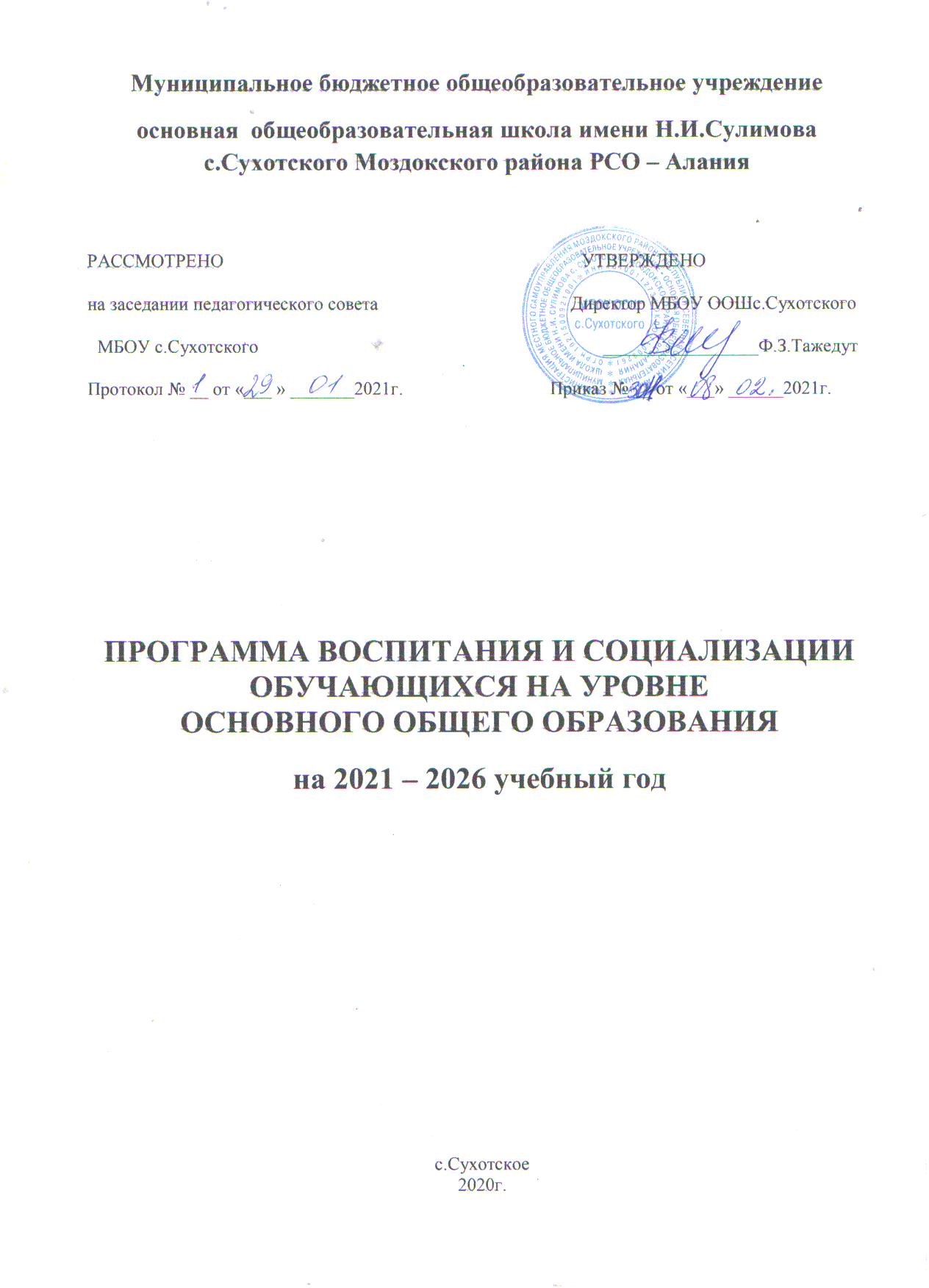 СодержаниеПояснительная записка………….. ………………………3-4Цель и задачи воспитания и социализации обучающихся….5 -7Основные направления и ценностные основы воспитания и социализации обучающихся ---7Принципы и особенности организации содержания воспитания и социализации обучающихся …83.1. Принципы организации содержания воспитания и социализации обучающихся…………………………………………83.2. Особенности организации содержания воспитания и социализации обучающихся …9-10Основные направления, ценностные основы, формы занятий средства воспитания и социализации обучающихся……………..11-12Основное содержание воспитания и социализации обучающихся.-----13-40Этапы организации социализации обучающихся, совместной деятельности образовательного учреждения с предприятиями, общественными организациями, системой дополнительного образования, иными социальными субъектами……………………40Основные формы организации педагогической поддержки социализации обучающих----43Организация работы по формированию экологически целесообразного, здорового и безопасного образа жизни. Программа «Экологическое воспитание школьников»…………… 45Деятельность образовательного учреждения в области непрерывного экологического здоровьесберегающего образования обучающихся………………………………………….47Мониторинг эффективности реализации образовательным учреждением программы воспитания и социализации обучающихся…………………………………………………………49Методологический инструментарий мониторинга воспитания и социализации обучающихся.Планируемые результаты воспитания и социализации обучающихся ……51Планируемые результаты воспитания и социализации обучающихся основного общего образования……………………53Литература ………………………………………………………….. 54Пояснительная запискаПрограмма воспитания и социализации обучающихся, проживающих на территории Моздокского района РСО - Алания, предусматривает формирование нравственного уклада школьной жизни, обеспечивающего создание соответствующей социальной среды развития обучающихся и включающего воспитательную, учебную, внеучебную, социально значимую деятельность обучающихся, основанного на системе духовных идеалов многонационального народа России и РСО-Алании, базовых национальных ценностей, традиционных моральных норм, реализуемого в совместной социально-педагогической деятельности школы, семьи и других субъектов общественной жизни.Программа воспитания и социализации обучающихся на уровне основного общего образования (далее – Программа) разработана на основании требований следующих документов: Федеральный Закон «Об образовании в РФ» от 29.12.2012г. № 273Национальная образовательная инициатива «Наша новая школа»,2009г.Государственная программа Российской Федерации "Развитие образования" на 2013-2020 годы (в новой редакции);Национальная стратегия действий в интересах детей на 2012 - 2017 годы (утв. Указом Президента РФ от 1 июня 2012 г. N 761);«ФГОС. Программа воспитания и социализацииобучающихся на ступени основного общего образования».1«Фундаментальное ядро содержания общего образования».2«Концепция духовно-нравственного воспитания и развития личности гражданина России». 3Примерная программа воспитания и социализации обучающихся.4Программа предусматривает формирование нравственного уклада школьной жизни, обеспечивающего создание соответствующей социальной среды развития обучающихся и включающего воспитательную, учебную, внеучебную, социально значимую деятельность обучающихся, основанного на системе духовных идеалов многонационального народа России, базовых национальных ценностей, традиционных моральных норм, реализуемого в совместной социально-педагогической деятельности школы, семьи и других субъектов общественной жизни.Программа воспитания и социализации обучающихся направлена на обеспечение их духовно-нравственного развития и воспитания, социализации, профессиональной ориентации, формирование экологической культуры, культуры здорового и безопасного образа жизни. Программа должна обеспечить решение актуальных проблем воспитания:формирование ценностных ориентиров, объединяющих людей в единую историко-культурную и социальную общность; развитие способности противостоять негативным воздействиям социальной среды;развитие умений приходить к согласию ввопросах корректного социального поведения;воспитание сознательного отношения к принимаемым большинством граждан принципам и правиламжизни; формирование уважения к родному языку, самобытной культуре своего народа.Программа строится с учётом ценностных установок обучения и воспитания: патриотизм, социальная солидарность, гражданственность, традиционные российские религии, семья, труд, творчество, природа, искусство, человечество, и ориентированана современный национальный воспитательный идеал — это высоко нравственный, творческий, компетентный гражданин России, принимающий судьбу Отечества как свою личную, осознающий ответственность за настоящее и будущее своей страны, укоренённый в духовных и культурных традициях многонационального народа РФ.Анализ работы школы прошлых лет показывает наличие позитивных возможностей для решения задач воспитания и социализации обучающихся и преодоления негативных тенденций: постоянное повышение квалификации административного и педагогического состава в области психологии, педагогических инновационных технологий; ориентация педагогического коллектива на создание адекватных психолого-педагогических условий для саморазвития сложных групп учащихся (ОВЗ); наличие ресурсов (человеческих, материальных) для развития системы дополнительного образования; демократический характер системы управления образовательным учреждением; внедрение здоровье сберегающих технологий на всех ступенях образования в отношении всех субъектов образовательного процесса; сохранение и развитие гуманистических тенденций российского образования, способствующего формированию духовности, нравственности и гражданственности учащихся на основе целостного подхода к отечественному историко-культурному наследию; ориентация педагогического коллектива на инновационные формы деятельности; вовлечение социальных партнеров в образовательную и воспитательную деятельность ОУ.Программа опирается на изучение потребностей обучающихся: целостное интеллектуальное, социальное и культурное развитии; освоение фундаментальных основ современного гуманитарного, естественно-научного знания, достижение требований государственного образовательного стандарта, формирование социального опыта, осознание социально-профессиональных мотиваций, расширение возможных направлений полноценного созидательного участия в культурной жизни школы и социума в целом; и их родителей(законных представителей): комфортная гуманистическая школьная среда, обеспечивающая формирование позитивных, познавательных и жизненных мотиваций детей, качественное образование, развитие способностей учащихся, подготовка их к решению жизненных и профессиональных проблем.СодержаниеПрограммы включает: принципы, особенности и направления воспитания и социализации обучающихся; их содержание и формы организации; организацию работы по формированию экологически целесообразного, здорового и безопасного образа жизни и деятельность в области непрерывного экологического здоровьесберегающего образования обучающихся;планируемые результаты; мониторинг и методологический инструментарий мониторинга эффективности реализации Программы.Цель и задачи воспитания и социализации обучающихсяСоциализация - непрерывный и многогранный процесс, который продолжается на протяжении всей жизни человека. Однако наиболее интенсивно он протекает в детстве и юности, когда закладываются все базовые ценностные ориентации, усваиваются основные социальные нормы и отклонения, формируется мотивация социального поведения. Процесс социализации ребенка, его формирования и развития, становления как личности происходит во взаимодействии с окружающей средой, которая оказывает на этот процесс решающее влияние посредством самых разных социальных факторов. Большое значение для социализации ребенка имеет социум. Эту ближайшую социальную среду ребенок осваивает постепенно. С возрастом освоенная ребенком «территория» социальной среды все больше и больше расширяется. При этом ребенок постоянно ищет и находит ту среду, которая для него в наибольшей степени комфортна, где его лучше понимают, относятся к нему с уважением и т.д. Для процесса социализации большое значение имеет, какие установки формирует та или иная среда, в которой находится ребенок, какой социальный опыт может накапливаться у него в этой среде - положительный или негативный. В процессе социализации, проявляется объективная потребность индивидуального развития личности. Ребенок начинает искать способы и средства для ее выражения, проявлять их, в результате чего происходит его индивидуализация. Личность приобретает черты неповторимости, уникальности. Признавая социализацию в качестве одной из задач российского образования, важно вовремя сориентировать ребенка в современной социокультурной среде, духовном и культурном наследии.Воспитание- это целенаправленный процесс, способствующий развитию и формированию нравственных качеств личности, тем самым влияющий на социализацию ребенка. Являясь составной частью влияний социальных факторов на человека, оно имеет свои особенности. Этот процесс, в отличие от других, всегда целенаправлен и осуществляется сознательно настроенными на него или специально подготовленными для этого людьми: родителями, учителями, воспитателями, организаторами, социальными педагогами и др.; через воспитание происходит учет других социальных факторов, влияющих на социализацию ребенка - среды, в которой он находится, средств массовой коммуникации, культуры и пр. В процессе воспитания учитывается также индивидуальная самобытность каждого ребенка. Согласно новым ФГОС, воспитание в школе должно идти только через совместную деятельность взрослых и детей, детей друг с другом, в которой единственно возможно присвоение (а не просто узнавание) детьми ценностей. При этом воспитание принципиально не может быть локализовано или сведено к какому-то одному виду образовательной деятельности, оно должно охватывать и пронизывать собой все виды: учебную (в границах разных образовательных дисциплин) и внеурочную (художественную, коммуникативную, спортивную, досуговую, трудовую и др.) деятельность. Решение задач воспитания и социализации школьников, в контексте национального воспитательного идеала, их всестороннего развития наиболее эффективно в рамках организации воспитательной (внеурочной) деятельности, особенно, в условиях системы основного общего образования. Согласно ФГОС ООО организация внеурочной деятельности детей является неотъемлемой частью образовательного процесса в школе, а воспитание рассматривается как миссия образования, как ценностно-ориентированный процесс. Таким образом, воспитание и социализация - процессы становления личности.Целью воспитания и социализации обучающихся на уровне основного общего образования является поэтапное создание условий для социализации, воспитания и развития нравственного, ответственного, инициативного и компетентного гражданина России.На основе национального воспитательного идеала, важнейших задач духовно-нравственного воспитания российских школьников, приведенных в Концепции, а также с учетом «Требований к результатам освоения основной образовательной программы общего образования», установленных ФГОС, с учетом реальных условий МБОУ ООШ с.Сухотского, индивидуальных особенностей, потребностей учащихся нашей школы, определены общие задачи воспитания и социализации обучающихся:В области формирования личностной культуры:формирование способности к духовному развитию на основе традиционных нравственных установок и моральных норм, непрерывного образования, самовоспитания и универсальной духовно-нравственной компетенции — «становиться лучше»;укрепление нравственности; формирование основ нравственного самосознания личности (совести); формирование нравственного смысла учения, социально ориентированной и общественно полезной деятельности;формирование морали — осознанной обучающимся необходимости поведения, ориентированного на благо других людей и определяемого традиционными представлениями о добре и зле, справедливом и несправедливом, добродетели и пороке, должном и недопустимом;усвоение обучающимся базовых национальных ценностей, духовных традиций народов России;укрепление у подростка позитивной нравственной самооценки, самоуважения и жизненного оптимизма;развитие эстетических потребностей, ценностей и чувств;развитие способности открыто выражать и отстаивать свою нравственно позицию; развитие самостоятельности; развитие трудолюбия; осознание нравственного значения будущего профессионального выбора; осознание подростком ценности человеческой жизни; формирование экологической культуры, культуры здорового и безопасного образа жизни.В области формирования социальной культуры:формирование российской гражданской идентичности (идентичность члена семьи, школьного коллектива, территориально-культурной общности, этнического сообщества, российской гражданской нации);укрепление веры в Россию, чувства личной ответственности за Отечество;развитие патриотизма и гражданской солидарности;развитие навыков и умений организации и осуществления сотрудничества с педагогами, сверстниками, родителями, старшими и младшими в решении личностно и социально значимых проблем;формирование у подростков первичных навыков успешной социализации;формирование у подростков социальных компетенций;укрепление доверия к другим людям, институтам гражданского общества, государству, развитие доброжелательности и эмоциональной отзывчивости, понимания и сопереживания другим людям, приобретение опыта оказания помощи другим людям;усвоение гуманистических и демократических ценностных ориентаций;формирование осознанного и уважительного отношения к традиционным религиям и религиозным организациям России, к вере и религиозным убеждениям других людей;формирование культуры межэтнического общения, уважения к культурным, религиозным традициям, образу жизни представителей народов России.В области формирования семейной культуры:укрепление отношения к семье как основе российского общества; формирование представлений о значении семьи для устойчивого и успешного развития человека; укрепление у обучающегося уважительного отношения к родителям, осознанного, заботливого отношения к старшим и младшим; усвоение нравственных ценностей семейной жизни;формирование начального опыта заботы о социально-психологическом благополучии своей семьи; знание традиций своей семьи, культурно-исторических и этнических традиций семей своего народа, других народов России.Основные идеи программы воспитания и социализации:Идея актуальной и потенциальной успешности личности ученика в процессе самореализации. Идея педагогической поддержки личности ученика в процессе самореализации и на пути к успеху.Идея вариативности развития и самореализации личности в процессе достижения успеха.Идея стимулирования стремления личности учителя и ученика к успеху.Идея целостности и взаимосвязи личностной и профессиональной успешности учителя.Идея успешности школы как социального института и социокультурного центра села.Идея развития школы как открытой, саморазвивающейся системы, взаимодействующей с социальными объектами села, района и области.В совокупности все эти идеи направлены на формирование социально активной, физически здоровой, толерантной, творческой и трудолюбивой личности, способной адаптироваться в условиях постоянно меняющегося мира, путем создания оптимально благоприятных условий организации учебно-воспитательного процесса.Основные направления и ценностные основы воспитания и социализации обучающихсяЗадачи воспитания и социализации обучающихся на уровне основного общего образования классифицированы по направлениям, которые связаны между собой, дополняют друг друга и обеспечивают развитие личности на основе отечественных духовных, нравственных и культурных традиций России:воспитание гражданственности, патриотизма, уважения к правам, свободам и обязанностям человека(гражданско-патриотическое воспитание)«Я - гражданин России»; воспитание нравственных чувств, убеждений, этического сознания (нравственное воспитание); воспитание экологической культуры, культуры здорового и безопасного образа жизни (экологическое воспитание) «В здоровом теле – здоровый дух»;воспитание трудолюбия, сознательного, творческого отношения к образованию, труду и жизни, подготовка к сознательному выборупрофессии (трудовое воспитание) «Труд есть жизнь человека»;воспитание ценностного отношения к прекрасному, формирование основ эстетической культуры(художественно-эстетическое воспитание) «Как прекрасен этот мир».Базовые национальные ценности (патриотизм, гражданственность, семья, традиционные российские религии и др.) и воспитательный идеал определяют выбор приоритет ОУ гражданско-патриотического направления в качестве приоритетного в духовно-нравственном развитии, воспитании и социализации личности гражданина России.Принципы и особенности организации содержания воспитания и социализации обучающихся3.1. Принципы организациисодержания воспитания и социализацииобучающихсяПринцип ориентации на идеал. Идеалы определяют смыслы воспитания, сохраняются в традициях и служат основными ориентирами человеческой жизни, духовно-нравственного и социального развития личности. В Программе актуализируются идеалы, хранящиеся в истории нашей страны, в культурах народов России, в том числе в религиозных культурах, в культурных традициях народов мира.Аксиологический принцип. Аксиологический принцип позволяет интегрировать социально-педагогическое пространство образовательного учреждения, включить в него разные общественные субъекты, которые могут оказывать школе содействие в формировании у обучающихся той или иной группы ценностей. Принцип следования нравственному примеру. Следование примеру — ведущий метод воспитания. Пример — это возможная модель выстраивания отношений подростка с другими людьми и с самим собой, образец ценностного выбора, совершённого значимым другим. В примерах демонстрируется устремлённость людей к вершинам духа, персонифицируются, наполняются конкретным жизненным содержанием идеалы и ценности. Особое значение для духовно-нравственного развития обучающегося имеет пример учителя.Принцип диалогического общения со значимыми другими. Организация воспитательного процесса на диалогической основе означает: наличие значимого другого в воспитательном процессе; признание и безусловное уважение права воспитанника свободно выбирать и сознательно присваивать ту ценность, которую он полагает как истинную; недопустимость сведения нравственного воспитания к морализаторству и монологической проповеди; выбор средств равноправного межсубъектного общения.Принцип идентификации.В подростковом возрасте идентификация (устойчивое отождествление себя со значимым другим, стремление быть похожим на него) является ведущим механизмом развития ценностно-смысловой сферы личности, Проекция собственных возможностей на образ значимого другого позволяет подростку увидеть свои лучшие качества, пока ещё скрытые в нём самом, но уже осуществившиеся в образе другого.Идентификация в сочетании со следованием нравственному примеру укрепляет совесть — нравственную рефлексию личности, мораль — способность подростка формулировать собственные нравственные обязательства, социальную ответственность — готовность личности поступать в соответствии с моралью и требовать этого от других.Принцип полисубъектности воспитания и социализации. Подросток включён в различные виды социальной, информационной, коммуникативной активности, в содержании которых присутствуют разные, нередко противоречивые ценности и мировоззренческие установки. Условием эффективности организации воспитания и социализации является согласование (на основе общих духовных и общественных идеалов, ценностей) социально-педагогической деятельности различных общественных субъектов: школы, семьи, учреждений дополнительного образования, культуры и спорта, традиционных религиозных и общественных организаций и др. При этом деятельность образовательного учреждения в организации социально-педагогического партнёрства является ведущей, определяющей ценности, содержание, формы и методы воспитания и социализации обучающихся в учебной, внеучебной, внешкольной, общественно значимой деятельности. Принцип совместного решения личностно и общественно значимых проблем.
Т.к. личностные и общественные проблемы выступают основными стимулами развития человека и требуют от него не только внешней активности, но и существенной перестройки внутреннего душевного, духовного мира личности, изменения отношений (а отношения и есть ценности) личности к явлениям жизни, то воспитание является педагогической поддержкой процесса развития личности, осуществляемой в ходе совместного решения личностно и общественно значимых проблем.Принцип системно-деятельностной организации воспитания. В социальном плане подростковый возраст представляет собой переход от зависимого детства к самостоятельной и ответственной взрослости. Системно-деятельностная организация воспитания преодолевает изоляцию подростковых сообществ от мира старших и младших и обеспечивает их полноценную и своевременную социализацию. Для решения воспитательных задач обучающиеся вместе с педагогами, родителями, иными субъектами культурной, гражданской жизни обращаются к содержанию: общеобразовательных дисциплин; произведений искусства; периодической печати, публикаций, радио- и телепередач, отражающих современную жизнь; духовной культуры и фольклора народов России; истории, традиций и современной жизни своей Родины, своего края, своей семьи; жизненного опыта своих родителей и прародителей; общественно полезной, личностно значимой деятельности в рамках педагогически организованных социальных и культурных практик; других источников информации и научного знания.3.2. Особенности организации содержания воспитания и социализации обучающихсяЦеленаправленная социальная деятельность обучающихся обеспечивается сформированной социальной средой школы и укладом школьной жизни.Формирование особого нравственного уклада школьной жизни включает в себя воспитательную, учебную, внеучебную, социально значимую деятельность обучающихся. Его организация и полноценное функционирование требуют согласованные усилия всех социальных субъектов-участников воспитания: школы, семьи, общественных организаций, включая и детско-юношеские движения и организации учреждений дополнительного образования, культуры и спорта учреждений дополнительного образования, культуры и спорта, СМИ, традиционных российских религиозных объединений. Воспитание трактуется как активное социальное взаимодействие взрослых и детей в сфере их совместного бытия (события). Воспитательный процесс реализуется в совместной социально-педагогической деятельности всех социальных субъектов - участников воспитания. Учебная / урочная деятельностьВ содержании учебных предметов важное место теперь играют воспитательные задачи. Система базовых национальных ценностей не только отражается в содержании обучения, но и сама оказывает существенное влияние на его организацию.Внеурочная деятельность (культурные практики)Базовые ценностиотражены в содержании внеурочных воспитательных мероприятий: праздников, викторин, выставок, дискуссий, игр и т.д., а также в деятельности кружков, секций, клубов и других форм дополнительного образования. Внешкольная деятельность (социальные и культурные практики)Внешкольные мероприятия: экскурсии, разнообразные десанты, сборы помощи, благотворительные, экологические, военно-патриотические мероприятия, полезные дела и т.д. организуются в пределах целостного, социально-открытого образовательного пространства.Основной педагогической единицей внешкольной деятельности является социальная практика - педагогически моделируемая в реальных условиях общественно-значимая задача, участие в решении которой формирует у педагогов и воспитанников социальную компетентность и опыт конструктивного гражданского поведения.Субъекты духовно-нравственного воспитания совместно проектируют образовательное событие как совместную личностно-ориентированную, личностно-значимую образовательную деятельность, последствием которой должно стать повышение мотивации ребенка к дальнейшей познавательной деятельности, в большей степени самостоятельной (исследование, поиск, развитие). Таким образом, воспитательное мероприятие планируется как личностно значимое для большинства школьников и создает ситуацию сотворчества его участников.Формы работы:беседы, классные часы, диспуты, дискуссии, публичные выступления, просмотры и обсуждение видеофрагментов, фильмов, экскурсии, туристические походы с ориентацией на актуальные для школьников моральные проблемы, с максимальным пробуждением и использованием их личной инициативы и участия; конкурсы, викторины, игры, концерты, спортивные соревнования, эстафеты, марафоны, студии, презентации, выставки, кружки максимально нацелены не на выявление «лучших» и «проигравших», а на создание возможности каждому раскрыть себя с лучшей стороны, проявить свои лучшие качества творчества, солидарности, взаимопомощи и т.п.; полезные добрые дела: акции помощи, проекты – решения общественных проблем, подготовка театральных постановок, праздников для определённой аудитории: младшие, ветераны, люди с ограниченными возможностями и т.п.; ситуации решения моральных проблем – целенаправленно созданные педагогом должны ставить ученика, группу учеников перед необходимостью сделать моральный выбор в неоднозначной противоречивой ситуации реальной практической деятельности.Новые эффективные педагогические технологии создают условия, инициирующие действия обучающихся: информационные (компьютерные, мультимедиа, сетевые, дистанционные) технологии; проективые и деятельностные технологии; креативные технологии; игровые технологии: имитационные; операционные; исполнение ролей; «деловой театр»; психодрама и социодрама; технологии личностно-ориентированного воспитания, этнопедагогические технологии, диалог культур, форум; панельная дискуссия; программа саморазвития, тренинги, коучинг и др. Семейное воспитание. Процессы школьного и семейного воспитания объединяются. Каждая воспитательная подпрограмма содержит систему творческих заданий, выполнить которые ребенок может только со своими родителями. Такого рода школьные семейные задания помогают родителям выстраивать содержательно наполненную и ценностно-ориентированную воспитательную деятельность. Взаимодействие семьи и школы содействует духовно-нравственному развитию и гражданскому воспитанию не только школьников, но и их родителей. Такое взаимодействие можно рассматривать как социально-педагогическую технологию нравственного оздоровления общества.Изучение культурологических основ религий. Чтобы сохранить целостное воспитательное пространство школы, необходимо изучение определенной традиционной российской религии. Базисный учебный план открывает возможности для изучения школьниками курсов по выбору (ОРКСЭ, ОДНКР).Основные направления, ценностные основы, формы занятий средства  воспитания и социализации обучающихсяЗадачи воспитания и социализации обучающихся на ступени основного общего образования классифицированы по направлениям, каждое из которых, будучи тесно связанным с другими, раскрывает одну из существенных сторон духовно-нравственного развития личности гражданина России. Каждое из этих направлений основано на определённой системе базовых национальных ценностей и должно обеспечивать их усвоение обучающимися.Организация воспитания и социализации обучающихся школы осуществляется по следующим направлениям:Направления работыОсновные ценностиВоспитание гражданственности, патриотизма, уважения к правам, свободам и обязанностям человекаЛюбовь к России, своему народу, своему краю, гражданское общество, поликультурный мир, свобода личная и национальная, доверие к людям, институтам государства и гражданского общества, социальная солидарность, мир во всём мире, многообразие и уважение культур и народов.Воспитание социальной ответственности икомпетентностиПравовое государство, демократическое государство, социальное государство, закон и правопорядок, социальная компетентность, социальная ответственность, служение Отечеству, ответственность за настоящее и будущее своей страны.Воспитание нравственных чувств, убеждений, этического сознанияНравственный выбор; жизнь и смысл жизни; справедливость; милосердие; честь; достоинство; уважение родителей; уважение достоинства другого человека, равноправие, ответственность, любовь и верность; забота о старших и младших; свобода совести и вероисповедания; толерантность, представление о светской этике, вере, духовности, религиозной жизни человека, ценностях религиозного мировоззрения, формируемое на основе межконфессионального диалога; духовно-нравственное развитие личности.Воспитание экологической культуры, культуры здорового и безопасного образа жизниЖизнь во всех ее проявлениях ; экологическая безопасность; экологическаяграмотность; физическое, физиологическое, репродуктивное, психическое, социально-психологическое, духовное здоровье; экологическая культура; экологически целесообразныйздоровый и безопасный образ жизни; ресурсосбережение; экологическая этика; экологическая ответственность; социальное партнерство для улучшения экологического качества окружающей среды; устойчивое развитие общества в гармонии с природой.Воспитание трудолюбия, сознательного, творческого отношения к образованию, труду и жизни, подготовка к сознательному выбору профессииНаучное знание, стремление к познанию и истине, научная картина мира, нравственный смысл учения и самообразования, интеллектуальное развитие личности;уважение к труду и людям труда; нравственный смысл труда, творчество и созидание; целеустремлённость и настойчивость, бережливость, выбор профессии.Воспитание ценностного отношения к прекрасному, формирование основ эстетической культуры (эстетическое воспитание)Красота, гармония, духовный мир человека, самовыражение личности в творчестве и искусстве, эстетическое развитие личностиВсе направления воспитания и социализации важны, дополняют друг друга и обеспечивают развитие личности на основе отечественных духовных, нравственных и культурных традиций. Приоритетными для школы в связи с этим являются такие средства воспитания, как дополнительное образование, направленное на развитие творческих способностей обучающихся, их активной гражданской позиции, формирование навыков проектной и исследовательской деятельности; интеграция основного и дополнительного образования; сотрудничество с различными учреждениями и организациями, являющимися социальными партнёрами школы и участвующими в процессе воспитания. Безусловно, важнейшим звеном воспитательного процесса является и взаимодействие с родителями школьников, которые привлекаются к решению самых различных вопросов: совместное проведение праздников, акций, фестивалей, выставок, выполнение исследовательских работ, организации экскурсий, участие в спортивных состязаниях и др.Предпочтение отдаётся активным формам работы, в основе которых лежит деятельность, являющаяся не только процессом освоения определённой информации, но и средством формирования ценностных ориентиров в самых различных областях существования человека. Каждое дело в таком случае становится «событием», затрагивающим духовную сферу ребёнка. Это, например, КТД, творческие конкурсы, диспуты, психологические тренинги, акции по сохранению окружающей среды, туристические слёты, научно-исследовательские экспедиции, туристические походы, пресс-центр, предметные недели, день самоуправления, конкурс «Мы талантливы», интернет-олимпиады, предметные олимпиады, интеллектуальные игры, конкурс компьютерных проектов и др. Словом, те формы, которые позволяют ребёнку проявить себя, приобрести социальный опыт и ощутить себя успешным в той или иной сфере.Основное содержание воспитания и социализации обучающихся.«Я – гражданин России». Воспитание гражданственности, патриотизма, уважения к правам, свободам и обязанностям человекаЦенностные основы: любовь к России, своему народу, своему краю, гражданское общество, поликультурный мир, свобода личная и национальная, доверие к людям, институтам государства и гражданского общества, социальная солидарность, мир во всём мире, многообразие и уважение культур и народов.Содержание:• общее представление о политическом устройстве российского государства, его институтах, их роли в жизни общества, о символах государства, их историческом происхождении и социально-культурном значении, о ключевых ценностях современного общества России;• системные представления об институтах гражданского общества, их истории и современном состоянии в России и мире, о возможностях участия граждан в общественном управлении;• понимание и одобрение правил поведения в обществе, уважение органов и лиц, охраняющих общественный порядок;• осознание конституционного долга и обязанностей гражданина своей Родины;• системные представления о народах России, об их общей исторической судьбе, о единстве народов нашей страны, знание национальных героев и важнейших событий отечественной истории;• негативное отношение к нарушениям порядка в классе, школе, общественных местах, к невыполнению человеком своих общественных обязанностей, к антиобщественным действиям, поступкам.Виды деятельности и формы занятий:Виды деятельностиФормы занятийИзучение Конституции Российской Федерации, основных прав и обязанностей граждан России, политического устройства Российского государства, его институтов, их роли в жизни общества, символов государства1.Урочная деятельность. 5-7кл.- уроки истории, обществознания, музыки, ИЗО, литературы.8-9кл.-уроки обществознания, истории, литературы.2.Внеурочная деятельность.2.1 Внеклассная деятельность.5-6кл.- Цикл бесед «Государственная символики России» 7-9 кл.- Цикл бесед «Правовая культура- что это?»5-9кл.-Циклы классных часов «Я-гражданин России», «Мои права и обязанности»5-9кл.- Организация школьного самоуправления.5-9кл. Круглый стол «Законы и правила школьного самоуправления»5-9кл. – Неделя правовых знаний (ноябрь)5-9кл.-Сюжетно-ролевая игра «Выборы ученического самоуправления»5-9кл.- Сюжетно-ролевая игра «Правовой перекресток»5-9кл.- конкурсная игра, посвященная 23 февраля.5-9кл.- «Дни воинской славы» -27 января, 2февраля, 9 мая, 9 декабря и др.5-9кл. Общешкольный проект «Лучший класс года»2.2 ОДОД (объединения дополнительного образования детей)5-9кл. Объединение «Патриот» 5-9кл. Объединение «Юный журналист»мастер-классы; самостоятельное изучение тематических ресурсов Интернет; практическое создание тематических видеофильмов;)3. Внешкольная деятельность5-9кл.-реализация проекта «Село мое родное»( социальное партнёрство)5-9 кл. – ежегодное участие в районных, территориальных, областных, всероссийских конкурсах.5-9 кл.-участие в районных акциях, играх ,круглых столах.(по плану МОУО, МО Моздокский район)Знакомство с героическими страницами истории России, жизнью замечательных людей, явивших примеры гражданского служения, исполнения патриотического долга, с обязанностями гражданина (в процессе бесед, сюжетно-ролевых игр, просмотра кинофильмов, творческих конкурсов, фестивалей, праздников, экскурсий, путешествий, туристско-краеведческих экспедиций, изучения учебных дисциплин). 1.Урочная деятельность. 5-7кл.- уроки истории, обществознания, музыки, ИЗО, литературы.8-9кл.-уроки обществознания, истории, литературы.2.Внеурочная деятельность.2.1 Внеклассная деятельность.5-9кл.-Цикл бесед «Жизнь замечательных людей»5-7 кл. Книжные выставки, посвященные юбилеям прославленных людей.5-9 кл.- День памяти. «Спасибо деду за Победу!». 9 мая5-9 кл.- День памяти «Мы помним, мы гордимся» 27 января5-9 кл. Уроки мужества. « В жизни всегда есть место подвигу».5-6кл.- Исторические викторины2.2 ОДОДОбъединение «Патриот» 5- 9кл. Тематические уроки Мужества. Уроки правовых знаний. Оформление тематических выставок и альбомов. Участие в спортивно-патриотических играх спортивные соревнования и др.3. Внешкольная деятельность5-9кл.- Проект «Письмо солдату». Рассылка писем.5-9кл. Организация проведения мероприятий,  посвященных  памяти   снятия блокады Ленинграда 5-9кл. Участие в акции «Вахта памяти» ко Дню Победы.Знакомство с историей и культурой родного края, народным творчеством, этнокультурными традициями, фольклором, особенностями быта народов России беседы, экскурсии, просмотр кинофильмов, путешествия по историческим и памятным местам, сюжетно-ролевые игры гражданского и историко-патриотического содержания, изучение учебных дисциплин в процессе бесед, проведения классных часов, просмотра учебных фильмов, участия в подготовке и проведении мероприятий, посвящённых государственным праздникам). 1.Урочная деятельность. 5-8кл.- уроки истории, музыки, ИЗО, литературы, технологии, географии8-9 кл.-уроки истории, литературы, географии.2.Внеурочная деятельность.2.1 Внеклассная деятельность.5-9 кл. Цикл бесед «Уроки народной культуры».5-9кл. – День г.Моздока, День толерантности .6-7 кл.«Праздник осени» для 1кл.7-8-кл. «В гостях у сказки» для 3-4кл.5-9 кл. Новогодние представления для начальной школы.5-8кл Конкурс рисунков «Красота вокруг нас»5-8 кл. Выставка работ учащихся по декоративно прикладному искусству.3. Внешкольная деятельностьПразднование «Масленицы»Цикл музейных экскурсий (г.Моздок)Знакомство с важнейшими событиями в истории нашей страны, содержанием и значением государственных праздниковклассные часы, беседы, фильмы, праздники. 1.Урочная деятельность. 5-8кл.- уроки истории, музыки, ИЗО, литературы, технологии, географии8-9 кл.-уроки истории, литературы, географии.2.Внеурочная деятельность.2.1 Внеклассная деятельность.5-9 кл. Цикл классных часов « Поклонимся великим тем годам.»5-9 кл. Праздничные новогодние представления.5-9 кл. День памяти. 27 января День полного освобождения Ленинграда от фашистской блокады. 5-8кл. проект «День родного языка» к 21 февраля (Международный день родного языка)5-6кл.- конкурсная игра, посвященная 23 февраля. 5-9 кл. «Вам женщины посвящается…» праздничный концерт к 8 марта5-9 кл. Фестиваль детского творчества «Мы талантливы», 5-6кл. «Книжкины именины» 2 апреля- «Международный день детской книги»5-9 кл. Праздничный концерт ко Дню Победы. Встречи с ветеранами труда, детьми войны.5-9 кл. 1 сентября- Всероссийский праздник «День знаний». 5-9 кл. Всемирный день учителя 5 октябряПраздничный концерт ко Дню учителя. 5-9 кл. Конкурсы чтецов.5 кл Праздник «Посвящение в пятиклассники»; 5-6 кл. Читательская конференция «Чтение – лучшее учение»5-9 кл. 4 ноября День народного единства.8-9 кл. Круглый стол «День народного единства»5-9 кл. Международный день толерантности.5-7кл. Конкурс рисунков «Сказки народов мира».5-9 кл. 20 ноября Всемирный день ребёнка.5-9 кл. 28 ноября День матери5-9 кл. 9 декабря День героев Отечества2.2 ОДОДОбъединение «Патриот» (проведение военно-спортивных соревнований, викторин, конкурсов)3. Внешкольная деятельность Участие в фестивале «Радуга талантов»Участие в районных и областных акциях, посвященных памятным датам. (по плану УО г.Моздока.)Участие в беседах о подвигах Российской армии, защитниках Отечества, в проведении игр военно-патриотического содержания, конкурсов и спортивных соревнований, сюжетно-ролевых игр на местности, встреч с ветеранами и военнослужащими(в процессе бесед, народных игр, организации и проведения национально-культурных праздников).1.Урочная деятельность. 5-9 кл.- уроки истории, литературы, географии, обществознания,ОБЖ2.Внеурочная деятельность.2.1 Внеклассная деятельность.5-9кл. Цикл бесед «Они отстояли победу»5-9кл. День памяти 9 мая7-8 кл. литературно-музыкальная композиция «Кто сказал, что нужно бросить песни на войне»5-9 кл. Цикл классных часов «Судьба моей семьи в годы войны»5-9 кл. Организация праздничных концертов к памятным датам воинской славы.5-9 кл. Мероприятия в честь вывода советского контингента из Афганистана (15 февраля) 2.2 ОДОДОбъединение «Патриот» (военно-спортивные игры)Внешкольная деятельность 8-9 кл. участие в «Вахте памяти».5-9 кл. Встречи с тружениками тыла, детьми войны.Получение опыта межкультурной коммуникации с детьми и взрослыми — представителями разных народов России1.Урочная деятельность.5-9 кл.- уроки истории, литературы, географии, обществознания, ОБЖ, технологии, ИЗО, музыки.Внеурочная деятельность.2.1 Внеклассная деятельность.Организация и проведение национально-культурных праздников.5-9кл. Цикл классных часов « Толерантность- путь к миру»5-9 кл. Школьная конференции школьников "Учимся жить вместе"5-6кл. ктд «Хлеб-всему голова!»6-7кл. новогоднее представление «Новогодняя планета»Внешкольная деятельность 5-6 кл. Празднование «Масленица»5-9 кл. Цикл музейных экскурсий (г.Моздок)Участие во встречах и беседах с выпускниками своей школы, знакомство с биографиями выпускников, явивших собой достойные примеры гражданственности и патриотизма2.Внеурочная деятельность.Общешкольные мероприятие «Вечер встречи выпускников».Акция «Выпускники нашей школы в рядах российской армии», акция «Напиши солдату письмо»Беседы с выпускниками о примерах мужества и служении России «Биография страны – моя биография»Результаты:ценностное отношение к России, своему народу, краю, отечественному культурно-историческому наследию, государственной символике, законам Российской Федерации, родным языкам: русскому и языку своего народа, народным традициям, старшему поколению;знание основных положений Конституции Российской Федерации, символов государства, субъекта Российской Федерации, в котором находится образовательное учреждение, основных прав и обязанностей граждан России;системные представления о народах России, понимание их общей исторической судьбы, единства народов нашей страны; опыт социальной и межкультурной коммуникации;представление об институтах гражданского общества, их истории и современном состоянии в России и мире, о возможностях участия граждан в общественном управлении; первоначальный опыт участия в гражданской жизни;понимание защиты Отечества как конституционного долга и священной обязанности гражданина, уважительное отношение к Российской армии, к защитникам Родины;уважительное отношение к органам охраны правопорядка;знание национальных героев и важнейших событий истории России;знание государственных праздников, их истории и значения для общества.«Я среди людей». Воспитание социальной ответственности и компетентностиЦенностные основы: правовое государство, демократическое государство, социальное государство; закон и правопорядок, социальная компетентность, социальная ответственность, служение Отечеству, ответственность за настоящее и будущее своей страныСодержание:• осознанное принятие роли гражданина, знание гражданских прав и обязанностей, приобретение первоначального опыта ответственного гражданского поведения;• усвоение позитивного социального опыта, образцов поведения подростков и молодёжи в современном мире;• освоение норм и правил общественного поведения, психологических установок, знаний и навыков, позволяющих обучающимся успешно действовать в современном обществе;• приобретение опыта взаимодействия, совместной деятельности и общения со сверстниками, старшими и младшими, взрослыми, с реальным социальным окружением в процессе решения личностных и общественно значимых проблем;• осознанное принятие основных социальных ролей, соответствующих подростковому возрасту:социальные роли в семье: сына (дочери), брата (сестры), помощника, ответственного хозяина (хозяйки), наследника (наследницы);социальные роли в классе: лидер — ведомый, партнёр, инициатор, референтный в определённых вопросах, руководитель, организатор, помощник, собеседник, слушатель;социальные роли в обществе: гендерная, член определённой социальной группы, потребитель, покупатель, пассажир, зритель, спортсмен, читатель, сотрудник и др.;• формирование собственного конструктивного стиля общественного поведения.Виды деятельности и формы занятий:Виды деятельности Формы занятийУчастие в улучшении школьной среды, доступных сфер жизни окружающего социума.Участие в разнообразных видах и типах отношений в основных сферах своей жизнедеятельности: общение, учёба, игра, спорт, творчество, увлечения (хобби).Приобретение опыта учебного сотрудничества: сотрудничество со сверстниками и с учителями.1.Урочная деятельность.5-9 кл. Участие в предметных олимпиадах (районные, областные, региональные, всероссийские)2.Внеурочная деятельность2.1 Внеклассная деятельность.5-9кл. Организация экскурсионных программ.5-9кл. Организация посещения музеев, выставок.5-9 кл. Участие в социальном проекте «Школьный субботник», «Чистый двор»5-9 кл. Формирование кружков, клубов, объединений, секций по интересам.5-9 кл. Недели предметной направленности.5-9 кл. Интеллектуальные игры по предметным циклам. 5-9 кл. конкурс «Лучший класс года»5-9кл. Участие в общественной жизни школы, района. Школьное самоуправление.5-9кл «День самоуправления».5-9 кл. Цикл классных часов «Профилактика   правонарушений несовершеннолетних»             5-9 кл. Праздник «Первый звонок».5-6 кл. Организация выставки «Праздник осени»5-9 кл. конкурсная программа «Праздник Осени» для начальных классов.5-9 кл. праздничный концерт «Учитель, перед именем твоим…»5-9 кл. Конкурс на лучшее новогоднее украшение школы.5-9кл. Новогодние представления, мастерские Деда Мороза, Пасхальная мастерская.5-6 кл. Конкурсная программа «А, ну-ка, мальчики!» или «А, ну-ка, девочки!», «День святого Валентина»5-9 кл. Праздничные концерты «День матери», Международный женский день.5-9кл. Конкурс стихов « Мамы всякие нужны, мамы всякие важны.»5-6кл. Конкурс рисунков « Мамы любимой улыбка».5-9кл. Фестиваль детского творчества «Мы талантливы»5-9кл. Праздничный концерт ко Дню Победы.5-9кл. Спортивные игры по волейболу, пионерболу.5-9кл. Линейка «Последний звонок» .5-9кл. Социологический анализ семей 5-9 классов (внесение изменений в календарное планирование воспитательной работы кл. руководителей).5-9кл. Неделя правовых знаний.5-9кл. Школьная научно-практическая конференция учащихся.5-7кл. Конкурс рисунков, квестов «Мы и наши права»5-9 кл. Родительские собрания «Роль родителей в воспитании гражданина» 9 кл. Познавательно-ситуационная игра «Правовой перекресток»2.2 ОДОД5-9кл. Все объединения ОДОД.Внешкольная деятельность 5-9кл.Участие в Неделе детской и юношеской книги, встречи с представителем сельской библиотеки 5-9 кл. Участие в работе Школы лидеров (коммунарские сборы)5-9 кл. Участие в районных родительских собраниях.5-9 кл.-участие в районных акциях, играх ,круглых столах.(по плану МБОУ ООШ с.Сухотского) Участие в школьном самоуправлении: участвуют в принятии решений руководящих органов образовательного учреждения; решают вопросы, связанные с самообслуживанием, поддержанием порядка, дисциплины, дежурства и работы в школе; контролируют выполнение обучающимися основных прав и обязанностей; защищают права обучающихся на всех уровнях управления школой и т. д.1.Урочная деятельность.5-9 кл. «Учебный комитет» помощь неуспевающим ученикам, шефство над ними, консультирование по различным предметам, 8-9 кл. Организация дополнительных занятий силами учащихся, 8-9 кл. Урегулирование с педагогами и администрацией школы спорных вопросов по аттестации и переаттестации учащихся по различным предметам и т.д. 2.Внеурочная деятельность.2.1 Внеклассная деятельность.5-9 кл. Работа Совета старшеклассников.5-9 кл. Активы классных коллективов.5-9 кл. Разработка плана работы Совета старшеклассников.5-9 кл. Участие в разработке годового плана воспитательной работы ОУ.5-9кл. Организация дежурства по школе.5-9 кл. День Самоуправления.5-9кл. Организация игровых программ для учеников начальной школы.8-9кл. Отряд «ЮИД» (организация мероприятий по ПДД)Классный час (7-9кл.) «Основы избирательного права». (Встреча с председателем участковой избирательной комиссии). 2.2 ОДОД5-9 кл. Объединения «ЮИД», ДЮП.1.Урочная деятельность.5-9 кл. Изучение всех учебных дисциплин, согласно учебному плану. (поиск и выделение нужной информации)2.Внеурочная деятельность2.1 Внеклассная деятельность.5-9 кл. Классные часы « Мир моих увлечений»5-9 кл.Классные часы «Час кода», «Польза и вред от Интернет»5-9 кл. Деловая игра «Нужны ли социальные сети? За и Против»  5-9 кл. Школьная научно-практическая конференция учащихся.2.2 ОДОД 7-9кл. Объединение «Юный журналист»1.Урочная деятельность.5-9 кл. Изучение дисциплин: ИКГ, ИЗО, Технология, История, Обществознание, Биология.5-9 кл.Интеллектуальный марафон.5-9кл.Дистанционные интеллектуальные конкурсы, олимпиады «Кенгуру», «Медвежонок», и т.д. 2.Внеурочная деятельность2.1 Внеклассная деятельность.5-9кл. Концерт для тружеников тыла, детей войны, посвящённый Дню Победы.5-9 кл. Участие в соц. проекте «Чистое село», «Родники».5-9 кл. «Проект ландшафтного дизайна школы» Оформление территории школы цветами и декоративными кустарниками, не используя при этом денежных средств.Результаты:позитивное отношение, сознательное принятие роли гражданина;умение дифференцировать, принимать или не принимать информацию, поступающую из социальной среды, СМИ, Интернета исходя из традиционных духовных ценностей и моральных норм;первоначальные навыки практической деятельности в составе различных социокультурных групп конструктивной общественной направленности;сознательное понимание своей принадлежности к социальным общностям (семья, классный и школьный коллектив, сообщество городского или сельского поселения, неформальные подростковые общности и др.), определение своего места и роли в этих сообществах;знание о различных общественных и профессиональных организациях, их структуре, целях и характере деятельности;умение вести дискуссию по социальным вопросам, обосновывать свою гражданскую позицию, вести диалог и достигать взаимопонимания;умение самостоятельно разрабатывать, согласовывать со сверстниками, учителями и родителями и выполнять правила поведения в семье, классном и школьном коллективах;умение моделировать простые социальные отношения, прослеживать взаимосвязь прошлых и настоящих социальных событий, прогнозировать развитие социальной ситуации в семье, классном и школьном коллективе, городском или сельском поселении;ценностное отношение к мужскому или женскому гендеру (своему социальному полу), знание и принятие правил полоролевого поведения в контексте традиционных моральных норм.«От любви в семье к толерантности в обществе» . Воспитание нравственных чувств, убеждений, этического сознанияЦенностные основы: нравственный выбор; жизнь и смысл жизни; справедливость; милосердие; честь; достоинство; уважение родителей; уважение достоинства другого человека, равноправие, ответственность, любовь и верность; забота о старших и младших; свобода совести и вероисповедания; толерантность, представление о светской этике, вере, духовности, религиозной жизни человека, ценностях религиозного мировоззрения, формируемое на основе межконфессионального диалога; духовно-нравственное развитие личности.Содержание:• сознательное принятие базовых национальных российских ценностей;• любовь к школе, своему селу, городу, народу, России, к героическому прошлому и настоящему нашего Отечества; желание продолжать героические традиции многонационального российского народа;• понимание смысла гуманных отношений; понимание высокой ценности человеческой жизни; стремление строить свои отношения с людьми и поступать по законам совести, добра и справедливости;• понимание значения религиозных идеалов в жизни человека и общества, нравственной сущности правил культуры поведения, общения и речи, умение выполнять их независимо от внешнего контроля;• понимание значения нравственно-волевого усилия в выполнении учебных, учебно-трудовых и общественных обязанностей; стремление преодолевать трудности и доводить начатое дело до конца;• умение осуществлять нравственный выбор намерений, действий и поступков; готовность к самоограничению для достижения собственных нравственных идеалов; стремление вырабатывать и осуществлять личную программу самовоспитания;• понимание и сознательное принятие нравственных норм взаимоотношений в семье; осознание значения семьи для жизни человека, его личностного и социального развития, продолжения рода;• отрицательное отношение к аморальным поступкам, проявлениям эгоизма и иждивенчества, равнодушия, лицемерия, грубости, оскорби-тельным словам и действиям, нарушениям общественного порядка.Виды деятельности и формы занятий:Виды деятельности Формы занятийЗнакомство с конкретными примерами высоконравственных отношений людей, подготовка и проведение бесед 1.Учебная деятельность.5-9 кл. Уроки литературы, истории, ИЗО, музыки.2.Внеурочная деятельность2.1 Внеклассная деятельность.7-9 кл. Круглый стол «Поспешай делать добро».5-9 кл. «Дни духовности и культуры» (предполагают встречи с интересными людьми).5-6 кл. Викторина “Можно — нельзя?”.5-9 кл. февраль Смотр строя и песни5-9 кл. традиции празднования Нового года. 2.2 ОДОД 5-9 кл. Объединение «Патриот» (дебаты, беседы, диспуты, акции)3.Внешкольная деятельность.5-9 кл.-участие в районных патриотических, социальных акциях, в акциях милосердия.( ко Дню пожилого человека)Участие в общественно полезном труде (в помощь школе, селу)1.Урочная деятельность.5-8кл. Уроки технологии.2.Внеурочная деятельность.2.1 Внеклассная деятельность.5-6 кл. Акция «Кормушка»5-9 кл. Вовлечение учащихся в детские объединения, секции, клубы по интересам.5-8 кл. Соц. проект «Школьный двор».5-9 кл. Экологическая акция «Посади дерево»5-6 кл. Викторина «Отгадай профессию!»2.2 ОДОД 5-6 кл. Объединение «Дела рук» 3.Внешкольная деятельность.5-9кл. Участие в районной акции «Вахта памяти», «Чистое село.»Дела благотворительности, милосердия, оказании помощи нуждающимся, забота о животных, живых существах, природе.1.Урочная деятельность.Уроки Биологии, технологии.2.Внеурочная деятельность. 2.1 Внеклассная деятельность.5-9 кл. Волонтерская помощь2.2 ОДОД Социальные акции в рамках занятий ОДОД3.Внешкольная деятельность.5-9 кл. Шефство над памятниками защитникам-односельчанам в с. Сухотского5-9 кл. Акция волонтерская помощь 5-9 кл. Концерт для жителей села «День пожилого человека» совместно с ДК с. СухотскогоОбщение со сверстниками противоположного пола в учёбе, общественной работе, отдыхе, спорте, подготовка и проведение бесед о дружбе, любви, нравственных отношениях 1.Урочная деятельность.5-9 кл. Все учебные дисциплины. (Развитие коммуникативных навыков воспитанников на уроках) 2.Внеурочная деятельность.2.1 Внеклассная деятельность.5-9 кл. Цикл тематических бесед: «Как правильно общаться».5-6 кл. Диспут на тему « Что в моём понимании дружба?»8-9кл. Дискуссия «Нужны ли сегодня ли правила этикета»5-9 кл. Консультации психолога;5-9 кл. Тренинги по психологии и коммуникативности; 8-9кл. Круглый стол: «Я и моя социальная роль».Самоанализ «Я отношу себя к тем, кто никогда не…».8-9 кл. Диспут на тему: «Язык есть вековой труд целого поколения» (В.И. Даль), в рамках года литературы.5-9 кл. Участие в во всероссийском конкурсе сочинений.7-8 кл. Викторина «Язык народа – лучший, никогда не увядающий и вечно вновь распускающийся цвет всей его духовной жизни» (К.Д. Ушинский).5-9кл. ктд «День св. Валентина»2.2 ОДОД Все объединения ОДОД.3.Внешкольная деятельность5-9 кл. Участие в спортивных соревнованиях района, территории.5-9 кл. Участие в конференциях, конкурсах, фестивалях детского творчества.5-9 кл. Коллективные поездки в музеи, театры, цирки.Расширение опыта позитивного взаимодействия в семье - беседы о семье, о родителях и прародителях, открытые семейные праздники, выполнение и презентация совместно с родителями творческих проектов 1.Урочная деятельность5-9 кл. Уроки литературы, истории, обществознания, технологии.2.Внеурочная деятельность2.1 Внеклассная деятельность.5-9 кл. Тематические классные часы «Семья и семейные ценности».3 и 7кл. социальный проект «День выходного дня с семьей»5-9 кл. Фестиваль детского и семейного творчества «Мы ищем таланты»5-9 кл. Цикл спортивных игр «Мама, папа и я –спортивная семья»5-6 кл. Викторина «Профессии родителей».5-9 кл. Ежегодная Школьная научно- практическая конференция учащихся.5-9 кл. Концерты к 8 марта, ко «Дню матери», к «Дню защитника Отечества»2.2 ОДОД 5-8 кл. Объединение ДПИ. (организация семейных выставок)3. Внешкольная деятельность5-9 кл. Проект «История моей семьи – история России» (совместно с родителями)9 кл. Организация выпускных вечеров.5-9кл. Организация экскурсионных поездок совместно с родителями.5-9 кл. Участие в семейных конкурсах района, территории, области.5-9 кл. Участие в районных родительских собраниях.5-9 кл. Участие в праздничных мероприятиях посвященных «Дню матери», «8 марта», «День защитника Отечества» и др.Знакомство с деятельностью традиционных религиозных организаций.1.Урочная деятельностьОРКСЭ Цикл гуманитарных учебных дисциплин. 3. Внешкольная деятельностьЗнакомство с деятельностью традиционных российских религиозных объединений в районе.социальная благотворительность (помощь старикам, сиротам, беспризорным и малоимущим детям) и охраны памятников, исторического наследия.Результаты:ценностное отношение к школе, своему селу, городу, народу, России, к героическому прошлому и настоящему нашего Отечества; желание продолжать героические традиции многонационального российского народачувство дружбы к представителям всех национальностей Российской Федерации;умение сочетать личные и общественные интересы, дорожить своей честью, честью своей семьи, школы; понимание отношений ответственной зависимости людей друг от друга; установление дружеских взаимоотношений в коллективе, основанных на взаимопомощи и взаимной поддержке;уважение родителей, понимание сыновнего долга как конституционной обязанности, уважительное отношение к старшим, доброжелательное отношение к сверстникам и младшим;знание традиций своей семьи и школы, бережное отношение к ним;понимание значения религиозных идеалов в жизни человека и общества, роли традиционных религий в развитии Российского государства, в истории и культуре нашей страны, общие представления о религиозной картине мира;понимание нравственной сущности правил культуры поведения, общения и речи, умение выполнять их независимо от внешнего контроля, умение преодолевать конфликты в общении;готовность сознательно выполнять правила для обучающихся, понимание необходимости самодисциплины;готовность к самоограничению для достижения собственных нравственных идеалов; стремление вырабатывать и осуществлять личную программу самовоспитания;потребность в выработке волевых черт характера, способность ставить перед собой общественно значимые цели, желание участвовать в их достижении, способность объективно оценивать себя;умение устанавливать со сверстниками другого пола дружеские, гуманные, искренние отношения, основанные на нравственных нормах; стремление к честности и скромности, красоте и благородству во взаимоотношениях; нравственное представление о дружбе и любви;понимание и сознательное принятие нравственных норм взаимоотношений в семье; осознание значения семьи для жизни человека, его личностного и социального развитии, продолжения рода;понимание взаимосвязи физического, нравственного (душевного) и социально-психологического (здоровья семьи и школьного коллектива) здоровья человека, влияния нравственности человека на его жизнь, здоровье, благополучие;понимание возможного негативного влияния на морально-психологическое состояние человека компьютерных игр, кино, телевизионных передач, рекламы; умение противодействовать разрушительному влиянию информационной среды.«Я + здоровый образ жизни». Воспитание экологической культуры, культуры здорового и безопасного образа жизниЦенностные основы: : жизнь во всех её проявлениях; экологическая безопасность; экологическая грамотность; физическое, физиологическое, репродуктивное, психическое, социально-психологическое, духовное здоровье; экологическая культура; экологически целесообразный здоровый и безопасный образ жизни; ресурсосбережение; экологическая этика; экологическая ответственность; социальное партнёрство для улучшения экологического качества окружающей среды; устойчивое развитие общества в гармонии с природойСодержание:• присвоение эколого-культурных ценностей и ценностей здоровья своего народа, народов России как одно из направлений общероссийской гражданской идентичности;• умение придавать экологическую направленность любой деятельности, проекту, демонстрировать экологическое мышление и экологическую грамотность в разных формах деятельности;• понимание взаимной связи здоровья, экологического качества окружающей среды и экологической культуры человека;• осознание единства и взаимовлияния различных видов здоровья человека: физического (сила, ловкость, выносливость), физиологического (работоспособность, устойчивость к заболеваниям), психического (умственная работоспособность, эмоциональное благополучие), социально-психологического (способность справиться со стрессом, качество отношений с окружающими людьми); репродуктивного (забота о своём здоровье как будущего родителя); духовного (иерархия ценностей); их зависимости от экологической культуры, культуры здорового и безопасного образа жизни человека;• интерес к прогулкам на природе, подвижным играм, участию в спортивных соревнованиях, туристическим походам, занятиям в спортивных секциях, военизированным играм;• представления о факторах окружающей природно-социальной среды, негативно влияющих на здоровье человека; способах их компенсации, избегания, преодоления;• способность прогнозировать последствия деятельности человека в природе, оценивать влияние природных и антропогенных факторов риска на здоровье человека;• опыт самооценки личного вклада в ресурсосбережение, сохранение качества окружающей среды, биоразнообразия, экологическую безопасность;• осознание социальной значимости идей устойчивого развития; готовность участвовать в пропаганде идей образования для устойчивого развития;• знание основ законодательства в области защиты здоровья и экологического качества окружающей среды и выполнение его требований;• овладение способами социального взаимодействия по вопросам улучшения экологического качества окружающей среды, устойчивого развития территории, экологического здоровьесберегающего просвещения населения;• профессиональная ориентация с учётом представлений о вкладе разных профессий в решение проблем экологии, здоровья, устойчивого развития общества;• развитие экологической грамотности родителей, населения, привлечение их к организации общественно значимой экологически ориентированной деятельности;• устойчивая мотивация к выполнению правил личной и общественной гигиены и санитарии; рациональной организации режима дня, питания; занятиям физической культурой, спортом, туризмом; самообразованию; труду и творчеству для успешной социализации;• опыт участия в физкультурно-оздоровительных, санитарно-гигиенических мероприятиях, экологическом туризме;• резко негативное отношение к курению, употреблению алкогольных напитков, наркотиков и других психоактивных веществ (ПАВ);• отрицательное отношение к лицам и организациям, пропагандирующим курение и пьянство, распространяющим наркотики и другие ПАВ.Виды деятельности и формы занятий:Виды деятельностиФормы занятийПолучение представлений о здоровье, здоровом образе жизни, природных возможностях человеческого организма, их обусловленности экологическим качеством окружающей среды, о неразрывной связи экологической культуры человека и его здоровья; пропаганда экологически сообразного здорового образа жизни 1.Урочная деятельность5-9 кл. Уроки биологии, ОБЖ, физической культуры.2.Внеурочная деятельность.2.1 Внеклассная деятельность.5-9 кл. Программы «Профилактика ВИЧ-инфекции среди молодежи», «За здоровье и безопасность наших детей»5 кл. Классный час « «Друзья Мойдодыра»8-9 кл. Диспут   «Телевизор и компьютер – друзья или враги»?5-6 кл. Конкурсная игровая программа «Здоровье в порядке – спасибо зарядке!» 5-9 кл. Конкурс поделок «Золотые руки не знают скуки»;5-9 кл. Работа кинозала. Цикл документальных фильмов, посвящённых разным формам оздоровления «Как вырасти здоровым» 5-9 кл. ктд «День птиц», «День Земли», др.2.2 ОДОД5-9 кл. Объединение «Дела рук» (ДПИ)5-8 кл. спортивная секция по волейболу3. Внешкольная деятельность5-9кл. операции «Чистое село»Организация экологически безопасного уклада школьной и домашней жизни, обучение грамотному поведению в школе, дома, в природной и городской среде организовывать экологически безопасный уклад школьной и домашней жизни, бережно расходовать воду, электроэнергию, утилизировать мусор, сохранять места обитания растений и животных.Проведение школьного экологического мониторинга, включающего• систематические и целенаправленные наблюдения за состоянием окружающей среды своей местности, школы, своего жилища;• мониторинг состояния водной и воздушной среды в своём жилище, школе, населённом пункте;• выявление источников загрязнения почвы, воды и воздуха, состава и интенсивности загрязнений, определение причин загрязнения;• разработку проектов, снижающих риски загрязнений почвы, воды и воздуха, например проектов по восстановлению экосистемы ближайшего водоёма (пруда, речки, озера и пр.).1.Урочная деятельностьВнедрение в образовательный процесс малых форм физического воспитания (физкультурные паузы, подвижные перемены, часы здоровья)2.Внеурочная деятельность.2.1 Внеклассная деятельность.5-9 кл.Организация и проведение лекций и родительских собраний по проблемам возрастных особенностей обучающихся5-9 кл. Проведении медико-профилактических мероприятий медицинскими работниками закрепленных за школой поликлиник.5-9кл. Организация и проведение выездов, туристических слетов и походов Дней здоровья с привлечением родителей учащихся.5-6 кл. Игра «Путешествие по экологической тропе»5-9 кл. Предметная неделя экологии и естествознания.5-9 кл. выставка творческих работ уч-ся «Дары осени»7-9 кл. Разработка и реализация учебно-исследовательских и просветительских проектов по направлениям: экология и здоровье, ресурсосбережение, экология и бизнес. 5-9 кл. Всемирный день водных ресурсов. Выставка «По морям, по волнам….!» 5-6 кл. Игра «Экологический бумеранг» ко «Дню птиц».5-7 кл. Цикл бесед : «Загляни в Красную книгу!».5-7 кл. Цикл бесед «Охранять природу – значит охранять Родину» (М. Пришвин). 5-9 кл. Конкурс фотографий и рисунков «У природы нет плохой погоды».7-8 кл. Экологический брейн-ринг «Человек в природе и его здоровье».2.2 ОДОД3.Внешкольная работа5-9 кл. Ведение краеведческой, поисковой, экологической работы.8-9 кл. Экологические и туристические слёты5-9 кл. Экскурсионная программа в краеведческие и исторические музеи.Участие в проведении школьных спартакиад, эстафет, экологических и туристических слётов, походов по родному краю. Краеведческая, поисковая, экологическую работа Практическая природоохранительная деятельность, деятельность школьных экологических центров, экологических патрулей; создание и реализация коллективных природоохранных проектов.Участие в деятельности детско-юношеских общественных экологических организаций.Ведение дневников экскурсий, походов, наблюдений по оценке окружающей среды.1.Урочная деятельностьУроки физического воспитания, ОБЖ, биологии, ИЗО, географии.2. Внеурочная деятельность 2.1 Внеклассная деятельность.5-9 кл. осенний турслет5-8кл. турпоход «Здравствуй, лето!» 3.Внешкольная деятельность5-8 кл. Проект «Сохраним природу родного края»Составление правильного режима занятий физической культурой, спортом, туризмом, рациона здорового питания, режима дня, учёбы и отдыха и контроль их выполнение в различных формах мониторинга.Учатся оказывать первую доврачебную помощь пострадавшим.1. Урочная деятельностьУроки физкультуры, ОБЖ, естественно-научных дисциплин, технология.2.Внеурочная деятельность2.1 Внеклассная деятельность.5-9кл. Военно-спортивная игра «Зарница»5-9кл. Всероссийский урок ГТО5-8кл. Цикл тематических классных часов «Сохранение работоспособности и выбор правильного режима дня».9 кл. Цикл бесед по теме «Как правильно подготовиться к экзамену», «Как избежать переутомления» (психолог).5-7 кл. Цикл бесед «Для чего нужен режим дня».5-9кл.Тематические классные часы: «Утренняя гимнастика», «Как правильно выбрать программу физического развития», «Что такое здоровый образ жизни», «В здоровом теле здоровый дух», «Личная гигиена», «Осторожно на воде».5-9 кл. Спортивная игра «Мама, папа и я- спортивная семья».2.2. ОДОД. 5-9 кл. спортивные секции (ОУ)3.Внешкольная деятельность5-9 кл.Участие в районных и окружных спортивных мероприятиях Получение представлений о возможном негативном влиянии компьютерных игр, телевидения, рекламы на здоровье человека (в рамках бесед с педагогами, школьными психологами, медицинскими работниками, родителями).Профилактика вредных привычек, зависимости от ПАВ (научиться говорить «нет») - дискуссии, тренинги, ролевые игры, обсуждения видеосюжетов и др. 1.Урочная деятельностьУроки физической культуры, ОБЖ, биологии.2.Внеурочная деятельность2.1 Внеклассная деятельность.5-9 кл. Программы «Профилактика ВИЧ-инфекции среди молодежи», «За здоровье и безопасность наших детей»8-9 кл. Круглый стол «Жить – значит работать. Труд есть жизнь человека»5-9 кл. Работа кинозала. Просмотр видеофильмов о факторах, вызывающих позитивные и негативные влияния табакокурения, алкоголя, наркотиков, и их влиянии на здоровье.5-9 кл. Создание «Паспорта здоровья». 8-9 кл. Конкурс плакатов и рисунков: «НЕТ-табаку!», «Скажем наркотикам НЕТ!»7-9 кл. Проект «Мы – за здоровый образ жизни!»3. ОДОД. Спортивные секции по волейболу и лыжам1.Урочная деятельностьУроки биологии, ОБЖ, обществознания, географии.Результаты:ценностное отношение к жизни во всех её проявлениях, качеству окружающей среды, своему здоровью, здоровью родителей, членов своей семьи, педагогов, сверстников;осознание ценности экологически целесообразного, здорового и безопасного образа жизни, взаимной связи здоровья человека и экологического состояния окружающей его среды, роли экологической культуры в обеспечении личного и общественного здоровья и безопасности;начальный опыт участия в пропаганде экологически целесообразного поведения, в создании экологически безопасного уклада школьной жизни;умение придавать экологическую направленность любой деятельности, проекту; демонстрировать экологическое мышление и экологическую грамотность в разных формах деятельности;знание единства и взаимовлияния различных видов здоровья человека: физического, физиологического, психического, социально-психологического, духовного, репродуктивного, их обусловленности внутренними и внешними факторами;знание основных социальных моделей, правил экологического поведения, вариантов здорового образа жизни;знание норм и правил экологической этики, законодательства в области экологии и здоровья;знание традиций нравственно-этического отношения к природе и здоровью в культуре народов России;знание глобальной взаимосвязи и взаимозависимости природных и социальных явлений;умение выделять ценность экологической культуры, экологического качества окружающей среды, здоровья, здорового и безопасного образа жизни как целевой приоритет при организации собственной жизнедеятельности, при взаимодействии с людьми; адекватно использовать знания о позитивных и негативных факторах, влияющих на здоровье человека;умение анализировать изменения в окружающей среде и прогнозировать последствия этих изменений для природы и здоровья человека;умение устанавливать причинно-следственные связи возникновения и развития явлений в экосистемах;умение строить свою деятельность и проекты с учётом создаваемой нагрузки на социоприродное окружение;знания об оздоровительном влиянии экологически чистых природных факторов на человека;формирование личного опыта здоровьесберегающей деятельности;знания о возможном негативном влиянии компьютерных игр, телевидения, рекламы на здоровье человека;резко негативное отношение к курению, употреблению алкогольных напитков, наркотиков и других психоактивных веществ (ПАВ); отрицательное отношение к лицам и организациям, пропагандирующим курение и пьянство, распространяющим наркотики и другие ПАВ;отрицательное отношение к загрязнению окружающей среды, расточительному расходованию природных ресурсов и энергии, способность давать нравственную и правовую оценку действиям, ведущим к возникновению, развитию или решению экологических проблем на различных территориях и акваториях;умение противостоять негативным факторам, способствующим ухудшению здоровья;понимание важности физической культуры и спорта для здоровья человека, его образования, труда и творчества, всестороннего развития личности;знание и выполнение санитарно-гигиенических правил, соблюдение здоровьесберегающего режима дня;умение рационально организовать физическую и интеллектуальную деятельность, оптимально сочетать труд и отдых, различные виды активности в целях укрепления физического, духовного и социально-психологического здоровья;проявление интереса к прогулкам на природе, подвижным играм, участию в спортивных соревнованиях, туристическим походам, занятиям в спортивных секциях, военизированным играм;формирование опыта участия в общественно значимых делах по охране природы и заботе о личном здоровье и здоровье окружающих людей;овладение умением сотрудничества (социального партнёрства), связанного с решением местных экологических проблем и здоровьем людей;опыт участия в разработке и реализации учебно-исследовательских комплексных проектов с выявлением в них проблем экологии и здоровья и путей их решения.«Я выбираю свое будущее». Воспитание трудолюбия, сознательного, творческого отношения к образованию, труду и жизни, подготовка к сознательному выбору профессииЦенностные основы: научное знание, стремление к познанию и истине, научная картина мира, нравственный смысл учения и самообразования, интеллектуальное развитие личности; уважение к труду и людям труда; нравственный смысл труда, творчество и созидание; целеустремленность и настойчивость, бережливость, выбор профессииСодержание:• понимание необходимости научных знаний для развития личности и общества, их роли в жизни, труде, творчестве;• осознание нравственных основ образования;• осознание важности непрерывного образования и самообразования в течение всей жизни;• осознание нравственной природы труда, его роли в жизни человека и общества, в создании материальных, социальных и культурных благ; знание и уважение трудовых традиций своей семьи, трудовых подвигов старших поколений;• умение планировать трудовую деятельность, рационально использовать время, информацию и материальные ресурсы, соблюдать порядок на рабочем месте, осуществлять коллективную работу, в том числе при разработке и реализации учебных и учебно-трудовых проектов;• сформированность позитивного отношения к учебной и учебно-трудовой деятельности, общественно полезным делам, умение осознанно проявлять инициативу и дисциплинированность, выполнять работы по графику и в срок, следовать разработанному плану, отвечать за качество и осознавать возможные риски;• готовность к выбору профиля обучения на следующей ступени образования или профессиональному выбору в случае перехода в систему профессионального образования (умение ориентироваться на рынке труда, в мире профессий, в системе профессионального образования, соотносить свои интересы и возможности с профессиональной перспективой, получать дополнительные знания и умения, необходимые для профильного или профессионального образования);• бережное отношение к результатам своего труда, труда других людей, к школьному имуществу, учебникам, личным вещам; поддержание чистоты и порядка в классе и школе; готовность содействовать в благоустройстве школы и её ближайшего окружения;• общее знакомство с трудовым законодательством;• нетерпимое отношение к лени, безответственности и пассивности в образовании и труде.Виды деятельности и формы занятий:Виды деятельности Формы занятийРазвитие культуры учебной деятельности учащегося (Образование – труд для себя и для других).Осознание важности образования и самообразования для жизни и деятельности ввиде применения на практике полученных знаний и умений.Участие в олимпиадах по учебным предметам, изготавливают учебные пособия для школьных кабинетов, руководят техническими и предметными кружками, познавательными играми обучающихся младших классов.Общественно полезная деятельность на базе школы и взаимодействующих с ней учреждений дополнительного образования, других социальных институтов. Обретение умений и навыков сотрудничества, ролевого взаимодействия со сверстниками, взрослыми в учебно-трудовой деятельности Участие в различных видах общественно полезной деятельности на базе школы и взаимодействующих с ней учреждений дополнительного образования, других социальных институтов.1.Урочная деятельность 5-9 кл. Все учебные дисциплины, технология с разделом профессионального самоопределения (Привитие трудолюбия и сознательного отношения к труду.)5-9 кл. Предметные недели.5-9 кл. Участие в олимпиадах по предметам на различных уровнях.2.Внеурочная деятельность2.1 Внеклассная деятельность.7-9 кл. классные часы «От моих проектов к будущей профессии».2.2. ОДОД. 8-9 кл. Объединение «Я –предприниматель».( Сюжетно-ролевые экономические игры) 5-9 кл. Объединение «Робототехника»3. Внешкольная деятельностьУчастие в районных и территориальных мероприятиях.Обучение творчески и критически работать с информацией: целенаправленный сбор информации, её структурирование, анализ и обобщение из разных источников. 1.Урочная деятельность 7-8 кл. Информационные технологии в рамках предметов «Черчение и компьютерная графика», Основы дизайна и компьютерной графики, информатика и др.5-9 кл. Работа с Интернет ресурсами 5-9 кл. Работа с картами, схемами, фотографиями и др.,5-9 кл. Проектирование, исследование.«Я- исследователь», «Мир в котором я живу»2.Внеурочная деятельность2.1 Внеклассная деятельность.5-9 кл. Работа по созданию исследовательских проектов.5-7 кл. Школьная научно-практическая конференция учащихся.2.2 ОДОД.5-9 кл. Результаты:понимание необходимости научных знаний для развития личности и общества, их роли в жизни, труде, творчестве;понимание нравственных основ образования;начальный опыт применения знаний в труде, общественной жизни, в быту;умение применять знания, умения и навыки для решения проектных и учебно-исследовательских задач;самоопределение в области своих познавательных интересов;умение организовать процесс самообразования, творчески и критически работать с информацией из разных источников;начальный опыт разработки и реализации индивидуальных и коллективных комплексных учебно-исследовательских проектов; умение работать со сверстниками в проектных или учебно-исследовательских группах;понимание важности непрерывного образования и самообразования в течение всей жизни;осознание нравственной природы труда, его роли в жизни человека и общества, в создании материальных, социальных и культурных благ;знание и уважение трудовых традиций своей семьи, трудовых подвигов старших поколений;умение планировать трудовую деятельность, рационально использовать время, информацию и материальные ресурсы, соблюдать порядок на рабочем месте, осуществлять коллективную работу, в том числе при разработке и реализации учебных и учебно-трудовых проектов;начальный опыт участия в общественно значимых делах;навыки трудового творческого сотрудничества со сверстниками, младшими детьми и взрослыми;знания о разных профессиях и их требованиях к здоровью, морально-психологическим качествам, знаниям и умениям человека;сформированность первоначальных профессиональных намерений и интересов;общие представления о трудовом законодательстве.«Я в мире прекрасного». Воспитание ценностного отношения к прекрасному, формирование основ эстетической культуры — эстетическое воспитаниеЦенностные основы: красота, гармония, духовный мир человека, самовыражение личности в творчестве и искусстве, эстетическое развитие личностиСодержание:• ценностное отношение к прекрасному, восприятие искусства как особой формы познания и преобразования мира;• эстетическое восприятие предметов и явлений действительности, развитие способности видеть и ценить прекрасное в природе, быту, труде, спорте и творчестве людей, общественной жизни;• представление об искусстве народов России.Виды деятельности и формы занятий:Виды деятельностиФормы занятийПолучение представлений об эстетических идеалах и художественных ценностях культур народов России Развитие чувства прекрасного и эстетического вкуса – желание и готовность к восприятию и оценке красоты в искусстве, природе, обыденной действительности.Развитие творческих способностей школьников в области художественной, духовной, физической (телесной) культуры, их стремления к художественному творчеству, умножающему красоту в мире, и к деятельности, приносящей добро людям.1.Урочная деятельность5-9 кл. Уроки технологии, ИЗО, истории, литературы, географии, музыки.2. Внеурочная деятельность2.1 Внеклассная деятельность5-6 кл. Игра «День знатоков истории родного края»5-9 кл. Музыкально-литературный вечер 5-9 кл. Выставка творческих работ учащихся « Дары осени», «Я рисую мир», «Образ женщины»5-9кл. Социальный проект «Ландшафтный дизайн пришкольного участка»8-9кл. Волонтерское движение, поздравление почетных жителей села.3. Внешкольная деятельность 5-9 кл. Посещение театра и концертов.5-9 кл. Выставки работ художественного творчества в районе.5-9 кл. Участие в районных фестивалях, концертах, праздниках, творческих конкурсахОформление класса и школы, озеленение пришкольного участка.1. Урочная деятельность5-7 кл. Уроки биологии, технологии. 2. Внеурочная деятельность2.1 Внеклассная деятельность5-9 кл. Конкурс на лучшее оформление классного уголка. 2.2 ОДОДВ рамках деятельности объединенийРезультаты:ценностное отношение к прекрасному;понимание искусства как особой формы познания и преобразования мира;способность видеть и ценить прекрасное в природе, быту, труде, спорте и творчестве людей, общественной жизни;опыт эстетических переживаний, наблюдений эстетических объектов в природе и социуме, эстетического отношения к окружающему миру и самому себе представление об искусстве народов России;опыт эмоционального постижения народного творчества, этнокультур-ных традиций, фольклора народов России;интерес к занятиям творческого характера, различным видам искусства, художественной самодеятельности;опыт самореализации в различных видах творческой деятельности, умение выражать себя в доступных видах творчества;опыт реализации эстетических ценностей в пространстве школы и семьи.Этапы организации социализации обучающихся, совместной деятельности образовательного учреждения с предприятиями, общественными организациями, системой дополнительного образования, иными социальными субъектамиОрганизация социальной деятельности обучающихся исходит из того, что социальные ожидания подростков связаны с успешностью, признанием со стороны семьи и сверстников, состоятельностью и самостоятельностью в реализации собственных замыслов. Целенаправленная социальная деятельность обучающихся должна быть обеспечена сформированной социальной средой школы и укладом школьной жизни. Организация социального воспитания обучающихся осуществляется в последовательности следующих этапов.Организационно-административный этап (ведущий субъект — администрация школы) включает:• создание среды школы, поддерживающей созидательный социальный опыт обучающихся, формирующей конструктивные ожидания и позитивные образцы поведения;• формирование уклада и традиций школы, ориентированных на создание системы общественных отношений обучающихся, учителей и родителей в духе гражданско-патриотических ценностей, партнёрства и сотрудничества, приоритетов развития общества и государства;• развитие форм социального партнёрства с общественными институтами и организациями для расширения поля социального взаимодействия обучающихся;• адаптацию процессов стихийной социальной деятельности обучающихся средствами целенаправленной деятельности по программе социализации;• координацию деятельности агентов социализации обучающихся — сверстников, учителей, родителей, сотрудников школы, представителей общественных и иных организаций для решения задач социализации;• создание условий для организованной деятельности школьных социальных групп;• создание возможности для влияния обучающихся на изменения школьной среды, форм, целей и стиля социального взаимодействия школьного социума;• поддержание субъектного характера социализации обучающегося, развития его самостоятельности и инициативности в социальной деятельности.Организационно-педагогический этап (ведущий субъект — педагогический коллектив школы) включает:• обеспечение целенаправленности, системности и непрерывности процесса социализации обучающихся;• обеспечение разнообразия форм педагогической поддержки социальной деятельности, создающей условия для личностного роста обучающихся, продуктивного изменения поведения;• создание в процессе взаимодействия с обучающимися условий для социальной деятельности личности с использованием знаний возрастной физиологии и социологии, социальной и педагогической психологии;• создание условий для социальной деятельности обучающихся в процессе обучения и воспитания;• обеспечение возможности социализации обучающихся в направлениях адаптации к новым социальным условиям, интеграции в новые виды социальных отношений, самоактуализации социальной деятельности;• определение динамики выполняемых обучающимися социальных ролей для оценивания эффективности их вхождения в систему общественных отношений;• использование социальной деятельности как ведущего фактора формирования личности обучающегося;• использование роли коллектива в формировании идейно-нравственной ориентации личности обучающегося, его социальной и гражданской позиции;• стимулирование сознательных социальных инициатив и деятельности обучающихся с опорой на мотив деятельности (желание, осознание необходимости, интерес и др.).Этап социализации обучающихся включает:• формирование активной гражданской позиции и ответственного поведения в процессе учебной, внеучебной, внешкольной, общественно значимой деятельности обучающихся;• усвоение социального опыта, основных социальных ролей, соответствующих возрасту обучающихся в части освоения норм и правил общественного поведения;• формирование у обучающегося собственного конструктивного стиля общественного поведения в ходе педагогически организованного взаимодействия с социальным окружением;• достижение уровня физического, социального и духовного развития, адекватного своему возрасту;• умение решать социально-культурные задачи (познавательные, морально-нравственные, ценностно-смысловые), специфичные для возраста обучающегося;• поддержание разнообразных видов и типов отношений в основных сферах своей жизнедеятельности: общение, учёба, игра, спорт, творчество, увлечения (хобби);• активное участие в изменении школьной среды и в изменении доступных сфер жизни окружающего социума;• регулярное переосмысление внешних взаимодействий и взаимоотношений с различными людьми в системе общественных отношений, в том числе с использованием дневников самонаблюдения и электронных дневников в Интернет;• осознание мотивов своей социальной деятельности;• развитие способности к добровольному выполнению обязательств, как личных, так и основанных на требованиях коллектива; формирование моральных чувств, необходимых привычек поведения, волевых качеств;• владение формами и методами самовоспитания: самокритика, самовнушение, самообязательство, самопереключение, эмоционально-мысленный перенос в положение другого человека.По временным рамкам Программа разделена на следующие три этапа:1. Подготовительный (01.05.2021 г.– 01.07.2021г.)Анализ состояния воспитательного процесса, выявление потенциала школы, изучение спроса социальных заказчиков; определение основных направлений воспитательной работы школы, разработка и утверждение стратегических направлений развития школы.Анализ нормативно-правовой базы школы.Разработка программ работы по направлениям.Ознакомление работников школы, родительской общественности с Программой воспитания и развития школы.2. Основной этап ( 01.09. 2021г. – 01.06. 2026г.)Реализация содержания программы.Реализация воспитательных проектов.Расширение внутреннего и внешнего партнерства.Отслеживание процессов, анализ состояния.3. Заключительный этап (01.06.2026 г. – 01.07.2026г).Подготовка аналитического отчета.Обобщение и распространение опыта.Прогнозирование следующих вариантов развития школы в целом.Определение перспектив развития МБОУ ООШ с.Сухотского на 2026-2031 годы.Для эффективной реализации программы воспитания и социализации обучающихся в основной школе с учетом социально-экономических условий (с.Сухотскоенаходится удаленно от крупных промышленных и культурных центров РСО-Алании, г.Моздока) образовательные учреждения района взаимодействуют со сложившимся кругом социальных партнеров: МБОУ ДОУ с.Сухотского, ДК с.Сухотского, Моздокская районная ДЮСШ, Моздокская музыкальная школа им.М.И.Глинки, ЦДТ г.Моздока,ЦСМ г.Моздока, УСЗН Моздокского района, Моздокская   районная территориальная избирательная комиссия, Отдел МВД России по Моздокскому району РСО-Алания,ГБУЗ «Моздокская центральная районная больница МЗ РСО-Алания,ГКУ "Центр занятости населения по Моздокскому району",территориальные отделы, турагентства и др.Социальное партнерство ОУОсновные формы организации педагогической поддержки социализации обучающихсяПедагогическая поддержка социализации осуществляется в процессе обучения, создания дополнительных пространств самореализации обучающихся с учётом урочной и внеурочной деятельности, а также форм участия специалистов и социальных партнёров по направлениям социального воспитания, методического обеспечения социальной деятельности и формирования социальной среды школы. Основными формами педагогической поддержки социализации являются ролевые игры, социализация обучающихся в ходе познавательной деятельности, социализация обучающихся средствами общественной и трудовой деятельности.Ролевые игры. Структура ролевой игры только намечается и остаётся открытой до завершения работы. Участники принимают на себя определённые роли, обусловленные характером и описанием проекта. Это могут быть литературные персонажи или выдуманные герои. Игроки могут достаточно свободно импровизировать в рамках правил и выбранных персонажей, определяя направление и исход игры. По сути, сам процесс игры представляет собой моделирование группой обучающихся той или иной ситуации, реальной или вымышленной, имеющей место в историческом прошлом, настоящем или будущем.Для организации и проведения ролевых игр различных видов (на развитие компетенций, моделирующих, социодраматических, идентификационных, социометрических и др.) могут быть привлечены родители, представители различных профессий, социальных групп, общественных организаций и другие значимые взрослые.Педагогическая поддержка социализации обучающихся в ходе познавательной деятельности. Познавательная деятельность обучающихся, организуемая в рамках системно-деятельностного подхода, предполагает в качестве основных форм учебного сотрудничества сотрудничество со сверстниками и с учителем. Социальный эффект такого сотрудничества рассматривается как последовательное движение обучающегося от освоения новых коммуникативных навыков до освоения новых социальных ролей. Методы педагогической поддержки социальной деятельности в рамках познавательной деятельности направлены на поддержку различных форм сотрудничества и взаимодействия в ходе освоения учебного материала.Педагогическая поддержка социализации обучающихся средствами общественной деятельности. Социальные инициативы в сфере общественного самоуправления позволяют формировать у обучающихся социальные навыки и компетентности, помогающие им лучше осваивать сферу общественных отношений. Социально значимая общественная деятельность связана с развитием гражданского сознания человека, патриотических чувств и понимания своего общественного долга. Направленность таких социальных инициатив определяет самосознание подростка как гражданина и участника общественных процессов.Спектр социальных функций обучающихся в рамках системы школьного самоуправления очень широк. В рамках этого вида деятельности обучающиеся должны иметь возможность:• участвовать в принятии решений Управляющего совета школы;• решать вопросы, связанные с самообслуживанием, поддержанием порядка, дисциплины, дежурства и работы в школе;• контролировать выполнение обучающимися основных прав и обязанностей;• защищать права обучающихся на всех уровнях управления школой.Деятельность общественных организаций и органов ученического самоуправления в школе создаёт условия для реализации обучающимися собственных социальных инициатив, а также:• придания общественного характера системе управления образовательным процессом;• создания общешкольного уклада, комфортного для учеников и педагогов, способствующего активной общественной жизни школы.Важным условием педагогической поддержки социализации обучающихся является их включение в общественно значимые дела, социальные и культурные практики. Организация и проведение таких практик могут осуществляться педагогами совместно с родителями обучающихся, квалифицированными представителями общественных и традиционных религиозных организаций, учреждений культуры.Педагогическая поддержка социализации обучающихся средствами трудовой деятельности. Трудовая деятельность как социальный фактор первоначально развивает у обучающихся способности преодолевать трудности в реализации своих потребностей. Но её главная цель — превратить саму трудовую деятельность в осознанную потребность. По мере социокультурного развития обучающихся труд всё шире используется для самореализации, созидания, творческого и профессионального роста.При этом сам характер труда обучающегося должен отражать тенденции индивидуализации форм трудовой деятельности, использование коммуникаций, ориентацию на общественную значимость труда и востребованность его результатов. Уникальность, авторский характер, деятельность для других должны стать основными признаками различных форм трудовой деятельности как формы социализации личности. Добровольность и безвозмездность труда, элементы волонтёрства и доброхотничества позволяют соблюсти баланс между конкурентно-ориентированной моделью социализации будущего выпускника и его социальными императивами гражданина.Социализация обучающихся средствами трудовой деятельности должна быть направлена на формирование у них отношения к труду как важнейшему жизненному приоритету. В рамках такой социализации организация различных видов трудовой деятельности обучающихся (трудовая деятельность, связанная с учебными занятиями, ручной труд, занятия в учебных мастерских, общественно-полезная работа, профессионально ориентированная производственная деятельность и др.) может предусматривать привлечение для проведения отдельных мероприятий представителей различных профессий, прежде всего из числа родителей обучающихся.Организация работы по формированию экологически целесообразного, здорового и безопасного образа жизни. Программа «Экологическое воспитание школьников»(этот раздел может раскрываться в рамках интеграции урочной и внеурочной деятельности)Общее экологическое образование рассматривается как гуманитарно-естественнонаучное образование, направленное на формирование у учащихся основ экологической образованности. Программа экологического воспитания призвана объединить все воспитательные структуры школы, обеспечивающие развитие детей, предусмотрев методическое обеспечение ее выполнения, а также преемственность в воспитании учащихся.Цель программы – формирование у школьников целостного экологического мировоззрения и этических ценностей по отношению к природе через экологизацию образовательного процесса.Формирование у учащихся экологических мировоззрения и культуры складываются из ответственного отношения:– к природе (экология природы), – к себе как составной части природы (экология здоровья), – к окружающему нас миру, к живым существам вокруг нас (экология души).Для достижения поставленной цели и результата,  ставятся следующие задачи:дать ребёнку системные знания об окружающем его мире в соответствии с его возрастом и способностями; научиться применять на практике полученные знания;формировать представления о краеведческой работе, о воинском долге и верности Отечеству.развивать у воспитанников эстетические чувства и умение любоваться красотой и изяществом природы; формировать и развивать у детей навыки психологической разгрузки при взаимодействии с миром природы; повышать общий интеллектуальный уровень подростков; развивать коммуникативные способности каждого ребёнка с учётом его индивидуальности, научить общению в коллективе и с коллективом, реализовать потребности ребят в содержательном и развивающем досуге. прививать чувство доброго и милосердного отношения к окружающему нас миру; воспитывать чувство ответственности, дисциплины и внимательного отношения к людям; воспитывать потребность в общении с природой; способствовать формированию экологического восприятия и сознания общественной активности; способствовать укреплению здоровья ребят, посредством общения с природой и проведению массовых мероприятий на свежем воздухе; эмоционально стимулировать патриотические чувства учащихся через приобщение к воинским традициям.Формы, методы и средства организации экологического воспитания и образования: а) традиционные;б) активные, инновационные.предметные – на уроках биологии, географии, природоведения, окружающий мир; межпредметные- экологическое содержание уроков – практическая реализация принципа интеграции – внедрение экологического образования и воспитания на уроках биологии, химии, физики, математики, литературы и др.;внеурочные - различные формы внеурочной и внешкольной воспитательной работы:классные и библиотечные часы;исследовательская работа (проектная деятельность) – научные исследования школьников под руководством преподавателей;экологические праздники и мероприятия;лекторская работа - педагоги проводят занятия, организуют просмотр фильмов на экологические темы;участие в экологических конкурсах, конференциях и олимпиадах;практическая помощь природе - кормушки, скворечники, субботники; спортивная и ЗОЖ деятельность в урочной и внеурочной работе.Важное значение имеет практическая направленность деятельности учащихся в местном сообществе, ее ориентация на общественно-полезные дела, а также участие школьников в разработке и практическом воплощении собственных экологических проектов. Особое место занимает работа с родителями, вовлечение их в процесс экологического становления учащихся.Предполагаемые результаты  работы по программе:Личностные: осознание обучающимися ценности экологически целесообразного, здорового и безопасного образа жизни;формирование установки на систематические занятия физической культурой и спортом, готовности к выбору индивидуальных режимов двигательной активности на основе осознания собственных возможностей; убеждённости в выборе здорового образа жизни и вреде употребления алкоголя и табакокурения;осознанное отношение обучающихся к выбору индивидуального рациона здорового питания; овладение современными оздоровительными технологиями, в том числе на основе навыков личной гигиены;Метапредметные:формирование знаний о современных угрозах для жизни и здоровья людей, в том числе экологических и транспортных, готовности активно им противостоять;осознание обучающимися взаимной связи здоровья человека и экологического состояния окружающей его среды, роли экологической культуры в обеспечении личного и общественного здоровья и безопасности; необходимости следования принципу предосторожности при выборе варианта поведения;привлечение детей к социально-значимой деятельности, проектам, исследованиям.  Коммуникативные: формирование готовности обучающихся к социальному взаимодействию по вопросам улучшения экологического качества окружающей среды, устойчивого развития территории, экологического здоровьесберегающего просвещения населения, профилактики употребления наркотиков и других психоактивных веществ, профилактики инфекционных заболеваний; эмоционально-ценностное отношение к экологической среде школы и села; возрастание познавательного интереса учащихся к общим законам природы, человеческого бытия, стремление приобрести универсальное образование и обширные экологические знания, ориентированные на практику; взаимодействие участников программы служит формированию гуманизации образовательного процесса;Предметные:активизации познавательной деятельности учащихся ;вовлечение учащихся в практическую  деятельность; формирование в каждом ребенке творческой деятельности личности с развитым самосознанием; использование новых технологий образовательного процесса, способствующих формированию системных знаний, экологического мышления, решению проблемных экологических вопросов; повышение научного уровня экологического образования, слияние обучения и воспитания в единый процесс, профориентации и трудовому воспитанию; Деятельность образовательного учреждения в области непрерывного экологического здоровьесберегающего образования обучающихсяЭкологическая здоровьесберегающая деятельность образовательного учреждения на ступени основного общего образования представлена в виде программы «Экологического воспитания школьников». Данная программа направлена на создание экологически безопасной здоровьесберагающей инфраструктуры сел Моздокского района; рациональной организации учебной и внеучебной деятельности обучающихся школы; эффективной организации физкультурно-оздоровительной работы с учащимися. Реализация данной образовательной программы и просветительской работы с родителями (законными представителями) и должна способствовать формированию у обучающихся экологической культуры, ценностного отношения к жизни во всех её проявлениях, своему здоровью, качеству окружающей среды, умений вести здоровый и безопасный образ жизни.Экологически безопасная здоровьесберегающая инфраструктура образовательного учреждения включает:• соответствие состояния и содержания здания и помещений школы санитарным и гигиеническим нормам, нормам пожарной безопасности, требованиям охраны здоровья и охраны труда обучающихся и работников образования;• наличие и необходимое оснащение помещений для питания обучающихся, а также для хранения и приготовления пищи;• организация качественного горячего питания обучающихся, в том числе горячих завтраков;• оснащённость кабинетов, физкультурного зала, спортплощадок необходимым игровым и спортивным оборудованием и инвентарём;• наличие помещений для медицинского персонала;• наличие необходимого (в расчёте на количество обучающихся) и квалифицированного состава специалистов, обеспечивающих работу с обучающимися (учитель физической культуры, психолог);• наличие пришкольной площадки, кабинета или лаборатории для экологического образования.Ответственность за реализацию этого блока и контроль возлагаются на администрацию школы.Рациональная организация учебной и внеучебной деятельности обучающихся направлена на повышение эффективности учебного процесса, предупреждение чрезмерного функционального напряжения и утомления, создание условий для снятия перегрузки, чередования труда и отдыха обучающихся и включает:• соблюдение гигиенических норм и требований к организации и объёму учебной и внеучебной нагрузки (занятия в кружках и спортивных секциях) обучающихся на всех этапах обучения;• обучение обучающихся вариантам рациональных способов и приёмов работы с учебной информацией и организации учебного труда;• введение любых инноваций в учебный процесс только под контролем специалистов;• строгое соблюдение всех требований к использованию технических средств обучения, в том числе компьютеров и аудиовизуальных средств;• индивидуализацию обучения (учёт индивидуальных особенностей развития: темпа развития и темпа деятельности), работу по индивидуальным программам основного общего образования;• рациональную и соответствующую требованиям организацию уроков физической культуры и занятий активно-двигательного характера в основной школе.Эффективность реализации этого блока зависит от администрации школы и деятельности каждого педагога.Эффективная организация физкультурно-оздоровительной работы, направленная на обеспечение рациональной организации двигательного режима, нормального физического развития и двигательной подготовленности обучающихся всех возрастов, повышение адаптивных возможностей организма, сохранение и укрепление здоровья обучающихся и формирование культуры здоровья, включает:• полноценную и эффективную работу с обучающимися с ограниченными возможностями здоровья, инвалидами, а также с обучающимися всех групп здоровья (на уроках физкультуры, в секциях и т. п.);• рациональную и соответствующую возрастным и индивидуальным особенностям развития обучающихся организацию уроков физической культуры и занятий активно-двигательного характера;• организацию часа активных движений (динамической паузы) между 3-м и 4-м уроками в основной школе;• организацию динамических перемен, физкультминуток на уроках, способствующих эмоциональной разгрузке и повышению двигательной активности;• организацию работы спортивных секций, туристических, экологических кружков, слётов, лагерей и создание условий для их эффективного функционирования;• регулярное проведение спортивно-оздоровительных, туристических мероприятий (дней спорта, соревнований, олимпиад, походов и т. п.).Реализация этого блока зависит от администрации образовательного учреждения, учителей физической культуры, а также всех педагогов.Интеграция учебных и внеурочных образовательных программпредусматривает:• внедрение в систему работы образовательного учреждения программ, направленных на формирование экологической грамотности, экологической культуры, культуры здорового и безопасного образа жизни в качестве отдельных образовательных модулей или компонентов, включённых в учебный процесс;• проведение дней экологической культуры и здоровья, конкурсов, праздников и т. п.;• создание общественного совета по экологической культуре и здоровью, включающего представителей администрации, обучающихся старших классов, родителей (законных представителей).Программа предусматривают разные формы организации занятий:— интеграцию в базовые образовательные дисциплины;— проведение часов здоровья и экологической безопасности;— факультативные занятия;— проведение классных часов и экологических мини- проектов;— занятия в кружках;— проведение досуговых мероприятий: конкурсов, экскурсий, походов, соревнований, флэш-мобов, викторин, экскурсий и т. п.;— организацию тематических дней и декад экологической культуры и здоровья.Просветительская работа с родителями (законными представителями)включает:• лекции, круглые столы, консультации, курсы по различным вопросам роста и развития ребёнка, его здоровья, факторов, положительно и отрицательно влияющих на здоровье детей, и т. п., экологическое просвещение родителей;• проведение совместных коллективных творческих дел и акций;привлечение родителей к социально значимым проектам на уровне села;• организацию совместной работы педагогов и родителей (законных представителей) по проведению спортивных соревнований, дней экологической культуры и здоровья, занятий по профилактике вредных привычек и т. п.Мониторинг эффективности реализации образовательным учреждением программы воспитания и социализации обучающихсяМониторинг - это процедура выявления влияния проводимых мероприятий на качество воспитания школьников, качество воспитательных мероприятий, качество участия в мероприятиях различного уровня. Мониторинг представляет собой систему диагностических исследований, направленных на комплексную оценку результатов эффективности реализации образовательным учреждением Программы воспитания и социализации обучающихся.Основные направления мониторинга:• адаптация (начальные и конечные результаты диагностик);• повышение отдельных составляющих психического благополучия: снижение тревожности, рост самооценки и т.д.;• улучшение состояния здоровья и успешность реабилитационных мероприятий;• учебная успешность (повышение учебной мотивации, познавательный интерес);• рост показателей социализации личности, повышение социальной активности, адаптивность личности в коллективе (методика Рожкова);• улучшение стиля воспитания и обстановки в семье.В качестве основных показателей и объектов исследования эффективности реализации образовательным учреждением Программы воспитания и социализации обучающихся выступают:Особенности развития личностной, социальной, экологической, трудовой (профессиональной) и здоровье сберегающей культуры обучающихся.Социально-педагогическая среда, общая психологическая атмосфера и нравственный уклад школьной жизни в образовательном учрежденииОсобенности детско-родительских отношений и степень включённости родителей (законных представителей) в образовательный и воспитательный процесс.Определение уровня мотивационной готовности.Тест школьной тревожности (Филлипс).Методика «Тип мышления» ( методика в модификации Г.Резапкиной).Тест на тревожность Спилбергера Ханина.Опросник профессиональных склонностей Йоваши (модификация Резапкиной)Опросник Айзенка по определению типа темперамента.Цветные прогрессивные матрицы Равена ( дети с ОВЗ).Методика «Беседа расскажи о себе А.М.Щетинина» (дети с ОВЗ) Основные принципы организации мониторинга эффективности реализации образовательным учреждением Программы воспитания и социализации обучающихся:— принцип системности предполагает изучение планируемых результатов развития обучающихся в качестве составных (системных) элементов общего процесса воспитания и социализации обучающихся;— принцип личностно-социально-деятельностного подхода ориентирует исследование эффективности деятельности образовательного учреждения на изучение процесса воспитания и социализации обучающихся в единстве основных социальных факторов их развития — социальной среды, воспитания, деятельности личности, её внутренней активности;— принцип объективности предполагает формализованность оценки (независимость исследования и интерпретации данных) и предусматривает необходимость принимать все мерыдля исключения пристрастий, личных взглядов, предубеждений, корпоративной солидарности и недостаточной профессиональной компетентности специалистов в процессе исследования;— принцип детерминизма (причинной обусловленности) указывает на обусловленность, взаимодействие и влияние различных социальных, педагогических и психологических факторов на воспитание и социализацию обучающихся;— принцип признания безусловного уважения прав предполагает отказ от прямых негативных оценок и личностных характеристик обучающихся.Образовательное учреждение должно соблюдать моральные и правовые нормы исследования, создавать условия для проведения мониторинга эффективности реализации образовательным учреждением Программы воспитания и социализации обучающихся.Методологический инструментарий мониторинга воспитания и социализации обучающихсяМетодологический инструментарий мониторинга воспитания и социализации обучающихся предусматривает использование следующих методов:Тестирование (метод тестов) — исследовательский метод, позволяющий выявить степень соответствия планируемых и реально достигаемых результатов воспитания и социализации обучающихся путём анализа результатов и способов выполнения обучающимися ряда специально разработанных заданий.Опрос — получение информации, заключённой в словесных сообщениях обучающихся. Для оценки эффективности деятельности образовательного учреждения по воспитанию и социализации обучающихся используются следующие виды опроса:• анкетирование — эмпирический социально-психологический метод получения информации на основании ответов обучающихся на специально подготовленные вопросы анкеты;• беседа — специфический метод исследования, заключающийся в проведении тематически направленного диалога между исследователем и учащимися с целью получения сведений об особенностях процесса воспитания и социализации обучающихся.Психолого-педагогическое наблюдение — описательный психолого-педагогический метод исследования, заключающийся в целенаправленном восприятии и фиксации особенностей, закономерностей развития и воспитания обучающихся. В рамках мониторинга предусматривается использование следующих видов наблюдения:• включённое наблюдение — наблюдатель находится в реальных деловых или неформальных отношениях с обучающимися, за которыми он наблюдает и которых он оценивает;• узкоспециальное наблюдение — направлено на фиксирование строго определённых параметров (психолого-педагогических явлений) воспитания и социализации обучающихся.Особо следует выделитьпсихолого-педагогический эксперимент как основной метод исследования воспитания и социализации обучающихся.В рамках мониторинга психолого-педагогическое исследование предусматривает внедрение в педагогическую практику комплекса различных самостоятельных эмпирических методов исследования, направленных на оценку эффективности работы образовательного учреждения по воспитанию и социализации обучающихся.Основнойцелью исследования является изучение динамики процесса воспитания и социализации обучающихся в условиях специально-организованной воспитательной деятельности (разработанная школой Программа).В рамках психолого-педагогического исследования следует выделить три этапа:Этап 1.Контрольный этап исследования (диагностический срез) ориентирован на сбор данных социального и психолого-педагогического исследований до реализации образовательным учреждением Программы воспитания и социализации обучающихся.Этап 2.Формирующий этап исследования предполагает реализацию образовательным учреждением основных направлений Программы воспитания и социализации обучающихся.Этап 3.Интерпретационный этап исследования ориентирован на сбор данных социального и психолого-педагогического исследований после реализации образовательным учреждением Программы воспитания и социализации обучающихся. Заключительный этап предполагает исследование динамики воспитания и социализации обучающихся.Для изучения динамики процесса воспитания и социализации обучающихся и эффективности реализуемой школой программы результаты исследования, полученные в рамках контрольного этапа эксперимента (до апробирования основных направлений воспитательной программы), изучаются в сравнении с экспериментальными данными интерпретационного этапа исследования (после апробирования основных направлений воспитательной программы). Таким образом, при описании динамики процесса воспитания и социализации подростков используются результаты контрольного и интерпретационного этапов исследования.Критериями эффективности реализации учебным учреждением воспитательной и развивающей программы является динамикаосновных показателей воспитания и социализации обучающихся:1. Динамика развития личностной, социальной, экологической, трудовой (профессиональной) и здоровьесберегающей культуры обучающихся.2. Динамика (характер изменения) социальной, психолого-педагогической и нравственной атмосферы в образовательном учреждении.3. Динамика детско-родительских отношений и степени включённости родителей (законных представителей) в образовательный и воспитательный процесс.Необходимо указать критерии, по которым изучается динамика процесса воспитания и социализации обучающихся.1. Положительная динамика (тенденция повышения уровня нравственного развития обучающихся) — увеличение значений выделенных показателей воспитания и социализации обучающихся на интерпретационном этапе по сравнению с результатами контрольного этапа исследования (диагностический).2. Инертность положительной динамики подразумевает отсутствие характеристик положительной динамики и возможное увеличение отрицательных значений показателей воспитания и социализации обучающихся на интерпретационном этапе по сравнению с результатами контрольного этапа исследования (диагностический);3. Устойчивость (стабильность) исследуемых показателей духовно-нравственного развития, воспитания и социализации обучающихся на интерпретационном и контрольным этапах исследования. При условии соответствия содержания сформировавшихся смысловых систем у подростков, в педагогическом коллективе и детско-родительских отношениях общепринятым моральным нормам устойчивость исследуемых показателей может являться одной из характеристик положительной динамики процесса воспитания и социализации обучающихся.Планируемые результаты воспитания и социализации обучающихся основного общего образованияРезультат согласования потребностей между семьёй, обществом, государством – основными субъектами образования:создание оптимальных условий для развития и самореализации личности ученика, физически здоровой, социально мобильной, востребованной в современном обществе;подготовка ученика к социальной адаптации в жизни;развитие созидания собственной жизни;адекватное самоопределение и самореализация;духовно-нравственное и общекультурное совершенствование;расширение мер по обеспечению здоровья детей и повышение экологической грамотности участников образовательного процесса, культуры здорового и безопасного образа жизни обучающихся.Результат программы ориентирован на «Портрет выпускника основной школы»:любящий свой край и своё Отечество, знающий русский и родной язык, уважающий свой народ, его культуру и духовные традиции;осознающий и принимающий ценности человеческой жизни, семьи, гражданского общества, многонационального российского народа, человечества;активно и заинтересованно познающий мир, осознающий ценность труда, науки и творчества;умеющий учиться, осознающий важность образования и самообразования для жизни и деятельности, способный применять полученные знания на практике;социально активный, уважающий закон и правопорядок, соизмеряющий свои поступки с нравственными ценностями, осознающий свои обязанности перед семьёй, обществом, Отечеством;уважающий других людей, умеющий вести конструктивный диалог, достигать взаимопонимания, сотрудничать для достижения общих результатов;осознанно выполняющий правила здорового и экологически целесообразного образа жизни, безопасного для человека и окружающей его среды;ориентирующийся в мире профессий, понимающий значение профессиональной деятельности для человека в интересах устойчивого развития общества и природы.ЛитератураФедеральный Закон «Об образовании в РФ» от 29.12.2012г.№ 273.Национальная образовательная инициатива «Наша новая школа».Фундаментальное ядро содержания общего образования. /под ред. В.В.Козлова, А.М. Кондакова. – 4-е изд. – М.: Просвещение, 2011.Федеральный государственный образовательный стандарт основного общего образования.Примерная основная образовательная программа основного общего образования.Данилюк А.Я. Концепция духовно-нравственного развития и воспитания личности гражданина России. /Данилюк А.Я., А.М.Кондаков, В.А. Тишков. – 3-е изд. –М.: Просвещение, 2012.Государственная программа Российской Федерации "Развитие образования" на 2013-2020 годы (в новой редакции);Национальная стратегия действий в интересах детей на 2012 - 2017 годы (утв. Указом Президента РФ от 1 июня 2012 г. N 761);Стратегия инновационного развития РФ на период до 2020года, //Официальные документы в образовании (бюллетень нормативно – правовых актов, № 10, 2012г.);Федеральные требования к образовательным учреждениям в части охраны здоровья обучающихся, воспитанников (утверждены приказом Минобрнауки России от 28 декабря 2010 г. № 2106, зарегистрированы в Минюсте России 2 февраля 2011 г., регистрационный номер 19676). Указ «О мерах по реализации государственной политики в области образования» от 7.05.2012 №599;Письмо Министерства образования РФ от 2.04.2002 г. № 13-51-28/13 «О повышении воспитательного потенциала общеобразовательного процесса в ОУ.Методические рекомендации о расширении деятельности детских и молодежных объединений в ОУ (Письмо Минобразования России от 11.02.2000 г. № 101/28-16).Федеральные требования к образовательным учреждениям в части охраны здоровья обучающихся, воспитанников (утверждены приказом Минобрнауки России от 28 декабря 2010 г. № 2106, зарегистрированы в Минюсте России 2 февраля 2011 г., регистрационный номер 19676).15. СанПиН 2.3/2.4.3590-20 «Санитарно-эпидемиологические требования к условиям и организации обучения в общеобразовательных учреждениях» (Утверждены постановлением Главного государственного санитарного врача Российской Федерации от 27 октября 2020 г. N 32); 1 Федеральный государственный образовательный стандарт основного общего образования (Утвержден приказом Министерства образования и науки РФ от «17» декабря 2010 г. № 1897). – [Электронный ресурс] - http://standart.edu.ru/2Фундаментальное ядро содержания общего образования / Рос.акад. наук, Рос. акад. образования; под ред.В. В. Козлова, А. М. Кондакова. — 4-е изд., дораб. — М. : Просвещение, 2011. — 79 с. — (Стандарты второго поколения). 3Концепция духовно-нравственного воспитания и развития личности гражданина России – [Электронный ресурс] - http://standart.edu.ru/catalog.aspx?CatalogId=985.4 Примерная программа воспитания и социализации обучающихся // Примерная основная образовательная программа образовательного учреждения. Основная школа / [сост. Е. С. Савинов]. — М.: Просвещение, 2011. С. — 342 с. — (Стандарты второго поколения). 13	